Pädagogische Streifzüge durchs Internet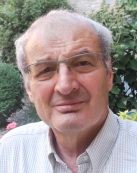 April 2022– Juni 2022 von Manfred Nodes
Alle bisherigen Rundbriefe finden sich auf dem hessischen Bildungsserver an diesem Ort:http://fachcommunity.bildung.hessen.de/fc_faecheruebergreifend/Rundbrief/index.html Zur besseren Gliederung ordnen sich die Hinweise in:Interessantes nicht nur für den Unterricht in Grund-und Förderschulen Sonderpädagogik	Grundschule

Allgemeines 1	Deutsch 	Mathe		Sachunterricht		Englisch	Medienarbeit			Kunst, Werken, Musik, SportHinweise für ältere SchülerAllgemeines II Schwerpunkt Fernunterricht – Digitaler Unterricht
 
Sozialerziehung	Geschichte, 		Politik		Umwelt 	Geografie	
Arbeit, Beruf, Ausbildung

Sprachen	Deutsch	DaZ 		Englisch Sek

Mathematik,  Naturwissenschaften, Bio, Mathematik	Chemie, Physik		Bio

Informatik-Informationstechnische Grundbildung und E-Learning
Interaktive Whiteboards – das interaktive KlassenzimmerReligion, Ethik			Musik, Kunst, Sport Termine – WettbewerbeBildungspolitik, Medienpädagogik, Gesundheit, RechtBildungspolitik			MedienpädagogikGesundheit 			RechtSoftware, Hardware- Skripte
Interessantes nicht nur für den Unterricht in Grund-und Förderschulen 
-  April 2022 – Juni 2022Sonderpädagogik und InklusionInklusive digitale BildungDie europäische Agentur für sonderpädagogische Förderung und inklusive Bildung hat ein Strategiepapier zur inklusiven digitalen Bildung veröffentlicht. Das Papier zeigt das Potenzial aber auch die noch zu lösenden Probleme bei der digitalen Bildung für Menschen mit besonderen Bedürfnissen auf. (160 Seiten, englisch)https://www.european-agency.org/resources/publications/inclusive-digital-education https://www.european-agency.org/sites/default/files/Inclusive_Digital_Education.pdf https://www.european-agency.org/sites/default/files/Inclusive_Digital_Education_Methodology_Paper.pdf 7 Tipps für ADHS-freundliches eLearning ... von einem Instruktionsdesigner mit ADHShttps://elearningindustry.com/adhd-friendly-elearning-tips-from-instructional-designer-with-add Barrieren in der Schule –Hindernisse für autistische Kinder beim LernenDownload für die SEK I als pdf: https://bit.ly/385Ff34Kennt Ihr Schüler:innen, die auffällig ruhig sind und keine Redewendungen verstehen? Dann geht mit ihnen unser liebevoll gemachtes Arbeits-Heft durch, um ihnen den Schulbesuch zu erleichtern. Bestellbar für Schulen über PN bei → https://facebook.com/stephanie.wantscha/ von White Unicorn e.V. Erklär-Video hier → https://youtu.be/0eikDqyDJYc https://home.benecke.com/autismus von Markito Dr. Mark Benecke & die White Unicorns mit Goethe-Universität Frankfurt, Aktion Mensch, Humboldt-Universität zu Berlin & Bundesministerium für Bildung und ForschungNeuer Themenbereich der aktion Mensch rund um digital-inklusiver BildungDie [@aktion_mensch](https://www.instagram.com/aktion_mensch/) launcht einen neuen Themenbereich im Fachportal inklusion.de	Das neue Webangebot gibt Antworten rund um die Fragen nach der Umsetzung digital-inklusiver Bildung. Hier findet man unter anderem wichtige Informationen und Materialien rund um inklusive Bildung an schulischen und außerschulischen Lernorten. Wir freuen uns, dass wir mit nimm!, sowie mit der nimm!-Akademie einige Beiträge zum Fachportal beisteuern können und dass auch unserer Kooperationspartner*innen auf der Plattform vorgestellt werden.https://www.aktion-mensch.de/inklusion/bildung/impulse/digital-inklusive-bildung Dokumentation der Fortbildungsreihe „Psychischer Erkrankungen bei Kinder und Jugendliche“Das Hessische Kultusministerium und die Psychotherapeutenkammer Hessen haben in einer Veranstaltungsreihe rund 4.000 Lehrerinnen und Lehrer an hessischen Schulen für die häufigsten psychischen Erkrankungen bei Kindern und Jugendlichen sensibilisiert. Im Rahmen von sechs Online-Veranstaltungen wurden verschiedenen Krankheitsbilder, deren Symptome und Risikofaktoren thematisiert. Die Teilnehmenden sollten ein Gespür dafür bekommen, wie sie mit Betroffenen und deren Familie umgehen können, welche Anlaufstellen unterstützen und welche Präventionsmaßnahmen angewendet werden können. Um noch mehr Lehrkräfte, aber auch weitere interessierte pädagogische Fachkräfte zu erreichen, wurden die Veranstaltungen aufgezeichnet und stehen zusammen mit den Vortragsfolien HIER zur Verfügung. https://ptk-hessen.de/fortbildung-fuer-lehrerinnen/   
Fortbildung für Lehrer*innen: Depression (Präsentation)	Fortbildung für Lehrer*innen: Depressionen (Aufzeichnung)Fortbildung für Lehrer*innen: Essstörungen (Präsentation)	Fortbildung für Lehrer*innen: Essstörungen (Aufzeichnung)Fortbildung für Lehrer*innen: Angststörungen (Präsentation)	Fortbildung für Lehrer*innen: Angststörungen (Aufzeichnung)Fortbildung für Lehrer*innen: Selbstverletzendes Verhalten (Präsentation)	Fortbildung für Lehrer*innen: Selbstverletzendes Verhalten (Aufzeichnung)Fortbildung für Lehrer*innen: Posttraumatische Belastungsstörungen (Präsentation)	Fortbildung für Lehrer*innen: Posttraumatische Belastungsstörungen (Aufzeichnung)Fortbildung für Lehrer*innen: Suizidalität (Präsentation)	Fortbildung für Lehrer*innen: Suizidalität (Aufzeichnung)Forschung unterstützen: Levumi – Verhersage von LernverlaufsdatenIn Kooperation mit der Universität Ludwigsburg (Prof. David Scheer) hat das Levumi-Team (Prof. Markus Gebhardt & Dr. Jana Jungjohann) ein kurzes Erklärvideo entwickelt, welches Lehrkräfte bei der Vorhersage von Lernverlaufsdaten unterstützen soll. Eine genaue Vorhersage des zukünftigen Lernverlaufs wird benötigt, um eine Förderung begründet anzupassen oder fortzuführen. Das Ziel ist es, dieses und weitere Erklärvideos Lehrkräften kostenlos zur Unterstützung anzubieten. Nun wird wissenschaftlich überprüft, ob das Video tatsächlich zu einer genaueren Vorhersage führt.Informieren Sie sich hier genauer und machen Sie mit (anonyme Online-Teilnahme, ca. 15 Minuten). https://www.lesen.bayern.de/fileadmin/user_upload/Lesen/Veranstaltungen/Aufruf_Projekt_Erklaervideo_Jungjohann.pdf Zusammenarbeit von Schulbegleitung oder LehrkraftHier findet sich die Aufzeichnung des Live-Talks mit Anne-Kathrin Thierschmidt, Kongressteilnehmenden und Bettina Krück, der am Ende des letzten Online-Inklusionskongresses stattgefunden hat. Was braucht es, damit die Zusammenarbeit gut funktionieren kann, wer eigentlich welche Aufgaben übernimmt usw.https://inklusionskongress.de/wp-content/uploads/2022/04/live%20thierschmidt%202022.mp3 https://inklusionskongress.de/ Förderschule: Neuer LehrplanPLUS für die Fächer "Digitale Bildung" und "Ethik" im Förderschwerpunkt "Geistige Entwicklung"Für den Förderschwerpunkt Geistige Entwicklung wird der LehrplanPLUS um die Fächer Digitale Bildung und Ethik ergänzt. Die neuen Lehrpläne sind bereits abrufbar und treten zum Schuljahr 2022/2023 in Kraft. 
Ziel des Faches Digitale Bildung ist es, die Schülerinnen und Schüler in einer digital geprägten Gesellschaft zu einer sicheren Nutzung digitaler Medien und damit zu einer aktiven gesellschaftlichen Teilhabe zu befähigen. Der LehrplanPLUS für Digitale Bildung orientiert sich an der Lebhttps://www.lehrplanplus.bayern.de/schulart/foerderschule/inhalt/fachlehrplaene/foerderschwerpunkt/geistige-entwicklung Studie: Umgang mit schwierigen Schülern prägt das Wohlbefinden von LehrernDie Ergebnisse der vom BMBF im Rahmen der Qualitätsoffensive Lehrerbildung geförderten Studie zeigten, dass das Wohlbefinden der Lehrkräfte relativ stark mit den Zielen und Emotionen für Schülerinnen und Schüler, die unerwünschte Verhaltensweisen zeigen, zusammenhängt:https://www.news4teachers.de/2022/07/studie-umgang-mit-schwierigen-schuelern-praegt-das-wohlbefinden-von-lehrern https://www.frontiersin.org/articles/10.3389/fpsyg.2022.842231/full Apps und Softwares für inklusive Lernsettings – Empfehlungen der Aktion Mensch:https://www.aktion-mensch.de/inklusion/bildung/impulse/digital-inklusive-bildung/wegweiser-ins-netz/apps-und-software Anton App 	Bettermarks 	BookCreator 		Clips 	Comic Life 	iMovie 	
Learning Apps 		Notability 	SMART Notebook Software 	Worksheet-Crafter GrundschuleAllgemeines 1Schulpins:Unterrichtsmaterial kostenlos:	https://de.pinterest.com/pin/518406607086844219/ Grundschulkönig:		https://de.pinterest.com/pin/324188873161400646/ Mathearbeitsblätter:		https://de.pinterest.com/pin/317996423667700986/  Forschungsartikel Psychologie und Kognitionswissenschaften Statistiken aus der realen Welt auf zwei Zeitskalen und ein Mechanismus zum kindlichen Lernen von Objektnamen https://www.pnas.org/doi/10.1073/pnas.2123239119 Kleinkinder lernen Zuordnungen zwischen gehörten Namen und gesehenen Dingen vor ihrem ersten Geburtstag und bevor sie gesprochene Sprache produzieren. Bevor sie sprechen können, beginnen Säuglinge zwischen sieben bis elf Monaten, die gehörten Wörter mit Alltagsgegenständen zu verbinden.https://www.welt.de/wissenschaft/article239243527/Sprachentwicklung-So-lernen-Kinder-ihre-Umgebung-zu-benennen.html DeutschDie Folgen der PandemieLange konnten Lehrkräfte und Bildungspolitikerinnen und -politiker nur ahnen, wie groß dieLernlücken nach zwei Jahren Coronapandemie wohl sind. So langsam bringen erste Studien Licht ins Dunkel – und die Ergebnisse machen wenig Hoffnung. Ein Dortmunder Forschungsteam hat die Lesefähigkeiten von Viertklässlern untersucht; die Ergebnisse seien »alarmierend«.Geringere Lesekompetenz in 4. Klassen nach coronabedingten EinschränkungenRepräsentative Untersuchung des Instituts für Schulentwicklungsforschung (IFS)https://www.lesen-in-deutschland.de/html/content.php?object=journal&lid=1777 https://ifs.ep.tu-dortmund.de/storages/ifs-ep/r/Downloads_allgemein/COVID19-Pandemie_und_Lesekompetenz__IFS-Schulpanelstudie__pass.pdf COVID-19 Pandemic and Student Reading Achievement – Findings from a School Panel Study 	 https://psyarxiv.com/hrzae/ 15 Jahre erfolgreiche Sprachbildung in Hamburg 	09.03.2022Roter Faden durch die Schullaufbahn 
https://www.lesen-in-deutschland.de/html/content.php?object=journal&lid=1776 https://www.hamburg.de/contentblob/15762812/2355bfc3732ef477bd96a4dd6f868f2b/data/das-hamburger-sprachfoerderkonzept-%E2%80%93-bilanz-und-ausblick.pdf Landesporträt - Brandenburg: Schlüsselkompetenz LesenProjekte und Initiativen zur Förderung der Lesekulturhttps://www.lesen-in-deutschland.de/html/content.php?object=journal&lid=39 Seit 2006 werden Kinder mit Sprachauffälligkeiten im Rahmen des „Landesprogramms kompensatorische Sprachförderung vor der Einschulung“ gezielt unterstützt. Mit dem „Landesprogramm Sprachberatung“ fördert das Ministerium für Bildung, Jugend und Sport (MBJS) seit 2012 die direkte Unterstützung und Beratung der Fachkräfte in ihren Einrichtungen.Paket mit 26 Geschichten zum Anhören, Lesen und MalenGrundschulmaterial von Stefanie HartmannArbeitsblätter, Mal- und Bastelvorlagen, Fördermaterial/Inklusion, Bildkarten, Audio-Dateien, Texthttps://eduki.com/de/material/412284/paket-mit-26-geschichten-zum-anhoren-lesen-und-malen zum Kennenlernen (kostenlos)Hörgeschichte: "J, wie Der Jadevogel"https://eduki.com/de/material/405182/horgeschichte-j-wie-der-jadevogel (Buchstabengeschichten von A-Z)Lesetraining und Rätselspaß in Klasse 1 und 2	 Die Bücher der Reihe Leselöwen Lesetraining erzählen spannende Geschichten in einfachen Sätzen. Rätsel im Anschluss an die Geschichte laden zum Knobeln ein und erweitern spielerisch den Wortschatz der Schülerinnen und Schüler. Impulsmaterial, Leseproben und Rätsel zum Download:www.derlehrerclub.de/leseloewen-lesetraining Das Kindermagazin echt jetzt? digital lesen in Klasse 3 und 4	 Lesenlernen und MINT-Bildung kombiniert: Alle Ausgaben des Kindermagazins echt jetzt? können Sie als E-Paper kostenfrei herunterladen. Nutzen Sie auch unser Online-Fortbildungsangebot mit vielen methodischen Impulsen sowie digitalen Begleitmaterialien.Die nächste Papierausgabe der echt jetzt? zum Thema Sprache und Kommunikation erscheint im Februar 2023. Wir freuen uns sehr, ab 2023 weitere Klassensätze anzubieten: Registrieren Sie ab August 2022 Ihre 3. und 4. Klassen neu. 		www.echtjetzt-magazin.de Writereader- Schreiben für Grundschüler  (Bücher erstellen und teilen)https://writereader.com/Home/ Warum Writereader:Erhöhen Sie die Lese- und Schreibfähigkeiten und das Engagement der Schüler durch die Erstellung von Multimedia-Büchern. Lassen Sie die Schüler in wenigen Minuten schreiben und erstellen. Optimiert für aufstrebende und kämpfende Autoren. Überwachen und geben Sie einfach Feedback zum Schreibfortschritt der Schüler.Verbinden Sie Schüler mit Lehrern und Klassenkameraden, während Sie aus der Ferne lernenLeseförderung in BayernAuf dieser Seite finden sich Verweise auf aktuelle Veranstaltungen von #lesen.bayern und Partnern der Leseförderung.https://www.lesen.bayern.de/aktuelles/ etwa auf neue "Unterichtsideen to go" von #lesen.bayern - Impulse und Anregungen aus der Schulpraxis für die Schulpraxis: DaZ Grundschule:www.derdiedaf.com  – alles rund um Ihren Deutschunterricht! – Portal des Klett Verlagshttps://www.derdiedaf.com/ Unterstützung für Lehrkräfte, Willkommenskräfte und Schulleitungen: Das neue ISB-Portal "Willkommen an Bayerns Schulen" bündelt Hilfreiches und Wissenswertes zur schulischen Integration von Kindern und Jugendlichen, die aus der Ukraine fliehen mussten.
Auf dem neuen ISB-Portal werden neben pädagogischen Anregungen viele wichtige Informationen zur Organisation der Willkommensgruppen und zum Thema "Interkulturelle Kompetenz" angeboten. Auch werden Hintergrundinformationen zur Ukraine sowie zum Krieg in der Ukraine bereitgestellt. "Willkommen an Bayerns Schulen" bündelt zudem viele Hinweise zu weiterführenden Informations- und Unterstützungsangeboten.  Zum Portal "Willkommen an Bayerns Schulen“ MathematikMaterialien für MathematiklehrkräfteUkrainische Kinder über den Matheunterricht integrierenWissenschaftlerinnen und Wissenschaftler der TU Dortmund haben Material für den Matheunterricht mit ukrainischen Grundschulkindern erstellt. So soll den Schülerinnen und Schülern der Start erleichtert werden. https://www.gew.de/aktuelles/detailseite/kinder-ueber-den-mathematikunterricht-schneller-integrieren https://pikas.dzlm.de/material-ukraine Das Angebot fokussiert dabei zunächst die Unterstützung von Kindern, die aus der Ukraine nach Deutschland geflüchtet sind. Hierzu wurden zum einen neue Materialien konzipiert und zum anderen bereits existierende PIKAS-Materialien sowie Materialien aus Partnerprojekten gesammelt und teilweise angepasst.Neben grundlegenden Informationen für Lehrkräfte und Eltern werden dafür Materialien aus den Bereichen Diagnose und Unterricht angeboten, mit deren Hilfe an den Lernständen der geflüchteten Kinder angeknüpft werden kann. Wichtig ist es, den Kindern erste Erfolgserlebnisse zu ermöglichen und sie auch durch den Aufbau eines fachbezogenen Sprachschatzes individuell zu fördern und am Mathematikunterricht zu beteiligen.Mathematik-Fortbildungen vom Haus der kleinen Forscher
Für Kindergärten und Grundschulen bietet Haus der kleinen Forscher zwei spannende Fortbildungen (I) „Mathematik in Raum und Form entdecken“ und (II) „Zahlen, Zählen, Rechnen – Mathematik entdecken“.https://www.meine-forscherwelt.de/wissen/mathematik In (I) erfahren Sie, wie viel Geometrie in unserem Alltag steckt und wie Sie diese Lerngelegenheiten erkennen und nutzen können und in (II) vertiefen Sie Ihr Wissen darüber, wie sich die Zahlvorstellung bei Kindern entwickelt. Neben vielen praktischen Anregungen für Ihre Arbeit erfahren Sie, wie die Kinder ihr visuelles und räumliches Vorstellungsvermögen entwickeln. Die Arbeitsunterlage zur Zahl-Fortbildung ist online abrufbar. Empfehlenswert ist auch das Online-Spiel Felia legt Fliesen:		https://www.meine-forscherwelt.de/spiel/felia-legt-fliesen/ PikAs-Material SprachbildungMaterial Ukraine: Tipps und Infos für Lehrkräfte	    Diagnosematerial		    Unterrichtsmaterial	Sprachbildunghttps://pikas.dzlm.de/material-ukraine/unterrichtsmaterial/sprachbildung Die folgenden Materialien sollen die Lernenden dabei unterstützen einen fachbezogenen Wortschatz aufzubauen. Besonderer Fokus liegt dabei auf dem Kennenlernen der Zahlwörter sowie zentralen mathematikbezogenen Begriffen und Satzphrasen. Die Übungen können von den Lernenden nach einer kurzen Erläuterung in der Regel selbstständig entweder alleine oder gemeinsam mit anderne Kindern durchgeführt werden. Wortspeicher können individuell eingesetzt werden.Sachunterricht Unterrichtsmaterialien mit Lösungen für den Download: Der Schmetterling Digitalfüchse:	 https://digitalfuechse.de/arbeitsblaetter-zu-terra-x/ Schulportal.digital – Lernen für Schule und zu HauseTerra X plus Schule – ArbeitsblätterInteraktiv lernen: Die Arbeitsblätter/Unterrichtsmaterialien ergänzen die Videos und vertiefen das Wissen.Das ZDF bietet mit „Terra X plus Schule“ ein Bildungsangebot, das sich vor allem an Schülerinnen, Schüler und Lehrende richtet. Videos und Animationen vermitteln anschaulich Themen für den Unterricht.Dazu erstellen die Digitalfüchse passende Unterrichtsmaterialien. Zurzeit stehen die folgenden Themen zu Terra X plus Schule für den Sachunterricht für den Download zur Verfügung:01.) Das Auge			02.) Die Biene		03.) Der Frühling	04.) Die Hornisse05.) Die vier Jahreszeiten	06.) Der Schmetterling	07.) Die Steinzeit	
08.) Unser Weltall – Galileo Galilei	09.) Die WikingerWasser – Baustein unseres Lebens 	Für Jahrgangsstufe 3 und 4 Das Lehrheft, erstellt nach Lehrplanvorgaben, liefert Informationen zu Material und Aufwand und hilft so bei der Unterrichtsvorbereitung. In den Lernheften erarbeiten die Kinder den Wasserkreislauf in der Natur und in Städten verschiedener Epochen. Durch Experimente und interaktive Übungen wird z.B. die natürliche Wasserfilterung erlebbar.https://www.3male.de/schule/unterrichtsmaterialien/grundschule/wasser-baustein-unseres-lebens-schuelerheft-interaktive-uebungen „Wasser – Baustein unseres Lebens“, Lernhefthttps://www.3male.de/3male/user_upload/Website/Schule/Grundschule/Wasser_Baustein_unseres_Lebens/Wasser_Schuelerheft_Mathe_eBook_3malE.pdf Malbuch für Gewässer-Retter*innen 	Für Kita und Grundschule Die Kinder lernen Berufe wie Gärtner*in, Forscher*in und Geolog*in kennen. Sie schlüpfen mithilfe von Forschungs- und Bastelanleitungen in diese Rollen. Abschließend setzen sich alle Kinder zusammen und teilen ihre Erfahrungen. Hier für 1,00 Euro bestellen!
https://www.3male.de/kinder/materialien-fuer-den-kindergarten/malbuch-fuer-gewaesser-retterinnen Projekt OhrVerschiedene Materialien zum Thema Ohr. Ergänzt durch die BZgA-Publikation Lärm und Gesundheit und weitere Experimente. Dazu passt auch die Bastelanleitung zu Stereolautsprechern fürs Smartphone.https://www.think-ing.de/paedagogen/unterrichtsmaterialien/projekt-ohr Downloads zum Thema Ohr:thema_ohr.pdf		geraeusche_uhr.pdf	schallleitung_materialien.pdfEnglischMedienarbeitHinweise für ältere Schüler (und Lehrer)Allgemeines 2 – Schwerpunkt Fernunterricht – Digitaler UnterrichtFobizz - Mikro-Fortbildung:		Schule für geflüchtete Kinder aus der Ukraine gestaltenAufgrund der aktuellen Situation stehen viele Lehrkräften vor der großen Aufgabe, Schüler*innen ohne deutsche Sprachkenntnisse im laufenden Schuljahr in bestehende Lerngruppen aufzunehmen. In dieser Mikro-Fortbildung werden Ideen, Hinweise, Erfahrungen und digitale Tools zur Vorbereitung und Unterstützung in dieser Situation vorgestellt, um ukrainischen Kindern einen möglichst guten Start an Schulen in Deutschland zu ermöglichen. In allen drei Abschnitten findest du verschiedenste Materialien und Möglichkeiten zum Austausch mit Gleichgesinnten. Eine digitale Pinnwand mit einer Materialsammlung rundet diese Mikro-Fortbildung ab.https://fobizz.com/fortbildung/schule-fur-gefluchtete-kinder-gestalten/ UnterrichtsmaterialienDie Österreichische Mediathek, das österreichische Archiv für Tonaufnahmen und Videos aus Kultur- und Zeitgeschichte, bietet für Recherche und Unterricht zehntausende Ton- und Videoaufnahmen, die auch online frei zugänglich sind. Eine Fülle von Medienquellen für Ihr Schulprojekt, Referat oder das Verfassen einer vorwissenschaftlichen Arbeit (VWA).https://www.mediathek.at/unterrichtsmaterialien Fobizz Schulkalender 2022-23Der kostenfreie und digitale fobizz Schulkalender in Kooperation mit Lehrerin Julia Glage. Du findest über 100 Seiten und coole Sticker für deine Wochen- und Monatsplanung, Reflexion und Ziele. Dank digitalem Format hast du den Kalender überall dabei und kannst wichtige Termine oder deine Unterrichtsplanung immer abrufen.Du kannst den Kalender nach dem Download auf deinem Tablet in allen gängigen Notizapps öffnen, wie zum Beispiel GoodNotes oder Notability. Damit hast du den Kalender immer dabei und kannst wichtige Termine oder deine Unterrichtsplanung immer abrufen und auch dein Unterrichtsmaterial, Dokumente und andere Inhalte direkt im Kalender verlinken.Jetzt kostenfrei herunterladenhttps://plattform.fobizz.com/fortbildungen/620-der-kostenfreie-fobizz-schulkalender-2022-2023 #StandWithUkraine		Unterrichtsmaterial Krieg Ukrainehttps://eduki.com/de/unterrichtsmaterial-krieg-ukraine Hilfreiche Materialien für den Distanzunterricht/ Selbstlernen – Medienportal der Siemens-Stiftunghttps://medienportal.siemens-stiftung.org/de/aktuelles#onlineunterricht Kostenfreies Unterrichtsmaterial für ukrainische Schülerinnen und SchülerAufgrund der aktuellen Kriegssituation ist der alltägliche Schulbesuch für ukrainische Schülerinnen und Schüler ein Ding der Unmöglichkeit geworden. Aus diesem Grund hat ein ukrainischer Schulbuchverlag nun alle seine Werke als kostenlose Downloads zur Verfügung gestellt. Lehrkräfte können diese frei verwenden, auch im geflüchtete ukrainische Schülerinnen und Schüler in Deutschland zu unterrichten.https://www.lehrer-online.de/aktuelles/fundstuecke/fundstuecke-der-woche/fa/kostenfreies-unterrichtsmaterial-fuer-ukrainische-schuelerinnen-und-schueler/ Helpline Ukraine – Neues Beratungsangebot bei der Nummer gegen KummerDie Nummer gegen Kummer, die Kinder, Jugendliche und Eltern sowie Erziehende bei Problemen, Sorgen und kritischen Situationen berät, bietet nun auch eine kostenlose Telefonberatung für geflüchtete Menschen aus der Ukraine anhttps://www.gutes-aufwachsen-mit-medien.de/informieren/themen/news-detail/detail/default-27d4d5cead Empiriegestützte Schulentwicklung: Online-Tagung am 23. und 24. Juni 2022„Übergänge gestalten – Bildungsverläufe verstehen – Übergänge bei Risikolagen“: Mit diesen Themen beschäftigte sich das Netzwerk „Empiriegestützte Schulentwicklung“ (EMSE) auf seiner 31. Tagung. Mit dem Schwerpunkt „Übergänge im Bildungssystem und Bildungsverläufe“ wird auf der EMSE-Tagung ein wichtiger Themenkomplex der Bildungsforschung des Leibnitz-Instituts (LIfBi) aufgegriffen. https://www.lifbi.de/EMSE-2022 Ein Nachbericht zur Tagung findet sich hier: 	https://www.lifbi.de/Institut/Neuigkeiten/udt_2971_param_detail/30817 mebis-Lernplattform: Virtuelle Reisen mit LernlandkartenMit interaktiven Lernlandkarten auf spielerische Art die Motivation von Schülerinnen und Schülern fördern: Die mebis Lernplattform bietet ab sofort die Möglichkeit, optisch ansprechende Lernlandkarten für mebis-Kurse zu erstellen. Das neue Angebot der Lernlandkarten führt die Schülerinnen und Schüler auf spielerische Art durch die einzelnen Aufgabenstellungen und Angebote des jeweiligen mebis-Kurses: Mit graphisch attraktiv gestalteten Hintergrundbildern können die Lehrkräfte virtuelle Lernlandkarten anlegen und die Lerninhalte im Rahmen einer kleinen Geschichte miteinander zu „Lernpfaden“ verbinden.Erstmals stellt das mebis-Team das neue Angebot auch der weltweiten Moodle-Community zur Verfügunghttps://www.mebis.bayern.de/infoportal/support-bereich/lernplattform-support-bereich/lernlandkarten/ SozialerziehungAnne Friedrichs, Susanne L. Gössl, Elisa Hoven, Andrea U. Steinbicker (Hg.)MIGRATION.GESELLSCHAFTLICHES ZUSAMMENLEBEN IM WANDELFerdinand Schöningh Verlag 2018, 219 Seitenhttps://www.academia.edu/40026859/Nordrhein_Westf%C3%A4lische_Akademie_der_Wissenschaften_und_der_K%C3%BCnste_Gef%C3%B6rdert_durch?email_work_card=view-paper Arbeitszufriedenheit mit Googlehttps://rework.withgoogle.com/ Schaffung einer Kultur des hohen Vertrauens und der Leistungsfähigkeitre:Work ist so organisiert, dass Sie an Ihrem Arbeitsplatz etwas bewirken können. Jedes Thema enthält Werkzeuge und Erkenntnisse zur Bewältigung spezifischer Herausforderungen.Erleben von Alltagsrassismus bei Kindern und Jugendlichen in Deutschland„Woher kommst du?“ oder „Du kannst aber gut Deutsch!“ Solche Fragen und Kommentare müssen sich viele Kinder und Jugendliche mit Zuwanderungsgeschichte oft stellen. Um dies genauer zu erfassen, wurden in einer Studie des Internationalen Zentralinstituts für das Jugend- und Bildungsfernsehen (IZI) beim Bayerischen Rundfunk 1.461 Kinder und Jugendliche zwischen 6 und 19 Jahren nach ihren Erfahrungen mit Alltagsrassismen befragt. Zudem wurden 22 Fallstudien mit Kindern zwischen 8 und 12 Jahren durchgeführt.Die Studie steht HIER als Download zur Verfügung. https://www.br-online.de/jugend/izi/deutsch/publikation/rassismus.htm   
 https://www.br-online.de/jugend/izi/deutsch/publikation/Buch_Rassismus.pdf Lebenswelten entdecken mit der Dollar-StreetStellen Sie sich vor, Menschen von der ganzen Welt würden gemeinsam in einer Straße wohnen – und Sie könnten an jeder Tür anklopfen und sehen, wie die Menschen in verschiedensten Ländern leben. Mithilfe der Dollar-Street können Sie die Lebenswelten von Menschen auf der ganzen Welt nach ihrem monatlichen Einkommen vergleichen.		https://www.gapminder.org/dollar-street Andreas Steinhöfel & Melanie GaraninVöllig meschugge?! - Graphic Novel über Antisemitismus und Mobbing 	 Teenager zu sein ist nicht einfach. Nicht für Umweltschützerin Charlie, nicht für den syrischen Flüchtlingsjungen Hamid und auch nicht für Benny, dessen Opa im Sterben liegt. Melanie Garanin und Andreas Steinhöfel stellen im Livestream am 24. Juni 2022 ihren gemeinsamen Comic vor.Empfohlen für Kinder und Jugendliche ab 12 Jahren. Das Klassenticket kostet EUR 25. Im Anschluss steht das Video für EUR 15 zum On-Demand-Abruf zur Verfügung.Eine Kooperation von Stories + Strips, dem Netzwerk der Jungen Literaturhäuser und des Carlsen Verlages:https://www.snapticket-live.de/carlsen-ticketshop/?pg=event&eid=71769&edid=278102  Coming soon:Das digitale Klassenzimmer – ein F.A.Z.-Schulprojekt	 Der DigitalPakt Schule ist bereits beschlossen, doch sollten nicht auch diejenigen daran mitwirken, die täglich betroffen sind? Die F.A.Z. möchte den Schülerinnen und Schülern eine Stimme verleihen, damit sie ihre eigene Zukunft in der Schule aktiv mitgestalten können.Ziel ist es, innovative Ideen zu entwickeln und in verschiedenen Formaten zu präsentieren. Projektbeginn ist ab 1. September 2022 – melden Sie sich schon jetzt auf fazschule.net an!https://www.fazschule.net/s/project/a0s7U000000Xd97QAC/das-digitale-klassenzimmer-coming-soon GeschichteInteraktive Übungen zum jüdischen Leben in DeutschlandDiese interaktiven Übungen behandeln die Biografie der beiden deutschen Juden Toni Sender und Walther Rathenau. Das Material baut auf der virtuellen Ausstellung "Gemeinsame Geschichte(n) – deutsch-jüdische Lebenswege" auf.https://www.lehrer-online.de/unterricht/sekundarstufen/geisteswissenschaften/geschichte/arbeitsmaterial/am/interaktive-uebungen-zum-juedischen-leben-in-deutschland PolitikLernvideos für die Schule - Putins Krieg im Unterrichtmit Miriam Bunjes, Thore Schröder, Marcus Bensmann, Matthias Bau und Katja ArtsiomenkaDie Wahrheit sei das erste Opfer im Krieg, heißt es. Auf TikTok, Instagram, YouTube fliegen uns Raketen und Granaten um die Ohren, was stimmt, was ist Fake? Mit Lernvideos bringt die Reporterfabrik Licht ins Dunkel der Kriegsberichte. Ein Kurs für Lehrkräfte und Schülerinnen und Schüler.https://reporter4you.de/lernmodul-putins-krieg-im-unterricht/ Putin und die (Neo-) Nazis – Folge dem Anführerhttps://magazine.atavist.com/follow-the-leader-nazi-putin-sonntag-cold-war/ Können russische Gaslieferungen ersetzt werden? 
Agora Energiewende, Prognos und das Wuppertal Institut haben Mitte März eine Analyse zur Gasversorgungssicherheit in Deutschland und Europa erstellt.
https://www.prognos.com/de/projekt/sicherheit-der-gasversorgung-deutschland-und-europaKindergrundsicherung kein Selbstläufer  - Mehr Informationen zur BerechnungDie Kindergrundsicherung kann Armutsrisiken reduzieren und Chancen verbessern. Ein neues Hintergrundpapier enthält Einschätzungen und neue Berechnungen rund um das Vorhaben der Ampel-Regierung.https://www.prognos.com/de/projekt/kindergrundsicherung-kein-selbstlaeufer 
Numbeo - Lebenskosten Numbeo ist die weltweit größte Lebenshaltungskosten-Datenbank. Numbeo ist auch eine globale Crowdsourcing-Datenbank mit Daten zur Lebensqualität: Wohnindikatoren, wahrgenommene Kriminalitätsraten, Qualität der Gesundheitsversorgung, Transportqualität und andere Statistiken. 7.987.622 Preise in 10.805 Städten, eingegeben von 685.988 Mitwirkenden https://www.numbeo.com/cost-of-living/ Onlinekurs „Informationsfreiheit und Transparenz“ für den Unterricht
Informationsfreiheit stärkt unsere Demokratie. Das gilt auch für Jugendliche. Deshalb hat der Landesbeauftragte für den Datenschutz und die Landeszentrale für politische Bildung Baden-Württemberg (LpB) einen Online-Kurs für den schulischen Unterricht entwickelt. In vier Modulen erfahren die Schülerinnen und Schüler (ab der 9. Klasse) informativ und spielerisch, warum sie bereits als Jugendliche ihr Recht auf Informationen nutzen sollten. Der Onlinekurs bereitet das rechtlich komplexe Thema verständlich in Videos, Informationen und Ratespielen auf. Ein Leitfaden und ein Informationsblatt geben Hilfestellung beim Einsatz im Schulunterricht. Der Online-Kurs startet hier:https://www.elearning-politik.net/moodle39/course/view.php?id=1098 #Krieg in #Europa – und was er für uns bedeutet - Prof. em. Dr. Herfried Münkler, 07.03.22 https://www.youtube.com/watch?v=m9BWsj1bXTo Sind Deutsche nachrichtenmüde? Für den Reuters Institute Digital News Report 2022 zur Nachrichtennutzung im internationalen Vergleich wurden zeitgleich Befragungen in 46 Ländern realisiert, um generelle Trends, aber auch nationale Besonderheiten erkennen zu können. Das HBI ist verantwortlich für die deutsche Teilstudie; es wird dabei von den Landesmedienanstalten und dem ZDF unterstützt. Hölig, Sascha; Behre, Julia; Wolfgang Schulz (2022): Reuters Institute Digital News Report 2022 – Ergebnisse für Deutschland. Hamburg: Verlag Hans-Bredow-Institut, Juni 2022 (Arbeitspapiere des Hans-Bredow-Instituts | Projektergebnisse Nr. 63), https://doi.org/10.21241/ssoar.79565Pressemitteilung "Deutsche sind nachrichtenmüde" vom 15.06.2022https://leibniz-hbi.de/uploads/media/Publikationen/cms/media/k3u8e8z_AP63_RIDNR22_Deutschland.pdf UmweltWo der Mensch nicht mehr leben kannDie Bevölkerung auf der Erde wächst weiterhin rasant. Gleichzeitig werden immer mehr Orte unbewohnbar. Grund dafür: Die Klimakrise. In einer aufwändigen, grafischen Recherche arbeitet die Berliner Morgenpost auf, wo es im Jahr 2100 wohl unmöglich sein wird zu leben. Auf der Projektseite lässt sich interaktiv erkunden, wo Hitzewellen, Wasserknappheit und Überschwemmungen drohen.https://interaktiv.morgenpost.de/klimawandel-hitze-meeresspiegel-wassermangel-stuerme-unbewohnbar Wo unsere Erde unbewohnbar wird (Berliner Morgenpost)
Hoffnung auf die TrendwendeWeltklimarat: „Wir können die Emissionen bis 2030 halbieren“Der Weltklimarat hat den dritten Teil seines sechsten Sachstandsberichts veröffentlicht. Darin zeigt er: Um das 1,5-Grad-Ziel zu erreichen, müssen die Treibhausgasemissionen bis 2030 um 43 Prozent reduziert werden. Ist das noch zu schaffen?https://www.rnd.de/wissen/weltklimarat-emissionen-bis-2030-halbieren-geht-das-ueberhaupt-noch-2Z5W2TW56ZA7POJAD2O65KPY3M.html KlimaschutzDas kannst du als Einzelperson wirklich fürs Klima tunDie großen Verursacher des Klimawandel sind fossile Industrien – als Einzelne:r kann man da nicht viel machen. Oder vielleicht doch?https://www.quarks.de/umwelt/klimawandel/das-kannst-du-als-einzelperson-wirklich-fuers-klima-tun/ Bildungsprojekt City4Future ist gestartet Wie sieht die klimaneutrale Stadt der Zukunft aus? Mit dieser Frage beschäftigen sich Jugendliche bei City4Future. Mit dem neuen Bildungsprojekt geben wir Schüler*innen die Möglichkeit, selbst innovativ zu sein. Sie erforschen als Wissenschaftler*innen die Auswirkungen des Klimawandels, lernen die physikalisch-technische Seite von Energieformen kennen und was es bedeutet, demokratisch zu handeln und Kompromisse zu finden. https://www.wissensfabrik.de/mitmachprojekte/weiterfuehrende-schule/city4future/Umweltbildungskoffer Gewässerschutz 		Für Sekundarstufe I Der Koffer kann dank des Modul- und Bausteinsystems individuell für den Unterricht genutzt werden. Dabei erkennen die Schüler*innen über Arbeitsblätter, Spiele und Experimente, wie z.B. Meeresschutz gelebt wird. Die Anleitungen und die notwendigen Materialien für die Versuche sind enthalten. 	https://www.3male.de/schule/experimentierkoffer/emergensea-kit-sekundarstufe-i Wer verschärft die Wasserknappheit Deutschlands?Wie ernst es um die Wasserreserven Deutschlands steht, findet in der Öffentlichkeit bislang wenig Beachtung. Dabei sind die Konsequenzen verheerend. Es wird Zeit hinzuschauen, denn die deutsche Großindustrie schluckt Billionen Liter an Wasser – und das auch noch nahezu kostenlos. Die größten Wasserschlucker Deutschlands (CORRECTIV)
 https://correctiv.org/aktuelles/klimawandel/2022/06/24/wasser-verbrauch-unternehmen-private-haushalte/ Unterrichtsreihe zur Gewässerökologie 	Für Sekundarstufe II Thema der Unterrichtsreihe sind Morphologie und Taxonomie, Strömung, Fischbesiedlung, Ernährungstypen und Umweltfaktoren. Gliederung der Unterrichtsstunden, diverse Arbeitsmaterialien und eine ausführliche Exkursionsanleitung mit Bestimmungstafel erleichtern die Arbeit. https://www.3male.de/schule/unterrichtsmaterialien/sekundarstufe-2/gewaesseroekologie-koecherfliegen-luegen-nicht Hier für 15,00 Euro bestellen!
Wie kann Deutschland bis 2045 klimaneutral werden? Transparenz in diese Debatte bringt ein Vergleich der „Big 5“ Klimaneutralitätsszenarien, den wir für die Stiftung Klimaneutralität durchgeführt haben. Informationen zum Vergleich:
https://www.prognos.com/de/projekt/vergleich-der-big-5-klimaneutralitaetsszenarien 
Vermessung der nachhaltigen Mobilität in DeutschlandFür den ADAC haben wir erstmals eine wissenschaftlich basierte Datengrundlage zur nachhaltigen Entwicklung der Mobilität in Deutschland erstellt. Das Ergebnis ist der ADAC Mobilitätsindex. https://www.prognos.com/de/projekt/der-adac-mobilitaetsindex  Neues Medienpaket zum Klimawandel: Die globale Erwärmung verstehen https://medienportal.siemens-stiftung.org/de/klimawandel-die-globale-erwaermung-verstehen-113823 Die in diesem Medienpaket enthaltenen Medien behandeln die Themen:
• Natürlicher Treibhauseffekt		• Anthropogener Treibhauseffekt	• TreibhausgasePlanet-N - nachhaltigkeit lernen - Plattform zur Bildung für nachhaltige Entwicklung:https://www.planet-n.de/ Toxische Beziehung – Stiller Tod- Europas Pestizid-Problem und das ArtensterbenDie Rede ist von Landwirten, die Ackergifte nutzen, um Nahrungsmittel anzubauen. Denn der Einsatz von Pestiziden hat gefährliche Folgen. Die Hintergründe erläutert Investigate Europe. Ein Forscher prognostiziert, dass „die Nahrungssicherheit der gesamten Menschheit aufs Spiel gesetzt“ werde. Wie kann es sein, dass der Einsatz dennoch in solch einem Umfang erlaubt ist?
https://www.investigate-europe.eu/de/2022/stiller-tod-pestizide-europa-artensterben-lobby/ GeografieArbeit, Beruf, AusbildungCornelsen - ECademybietet eine integrierte Plattform für die Aus- und Weiterbildung, die es Unternehmen, Fachkräften, Autoren und Partnern ermöglicht, hochwertige digitale Lernangebote zu gestalten und flexibel in der Praxis einzusetzen.https://www.ecademy-learning.com/ausbildung-digital Whitepaper: Digitalisierung der Arbeit. Wie digitale Lernmedien selbstgesteuertes Lernen fördernDr. Michael Steinföfel https://ibbf.berlin/aktuelles/whitepaper-digitalisierung-der-arbeit.-wie-digitale-lernmedien-selbstgesteuertes-lernen-f%C3%B6rdern.html Digitale Transformation in der beruflichen Grundbildung (Schweiz)Damit Unternehmen in der Schweiz weiterhin über bestens ausgebildete Fach- und Führungskräfte verfügen, müssen die beruflichen Grundbildungen mit der Digitalisierung Schritt halten. Hier setzt die Orientierungshilfe «Digitale Transformation» an, welche das SBFI und die Hochschule Luzern entwickelt haben.https://www.sbfi.admin.ch/sbfi/de/home/dienstleistungen/publikationen/publikationsdatenbank/s-n-2022-2/s-n-2022-2c.htmlOrientierungshilfe Digitale Transformation (PDF, 1 MB, 04.04.2022) Orientierungshilfe Digitale Transformation - Instrumente (DOC, 500 kB, 29.03.2022) Berufssprache Deutsch – Digitaler ZwischenberichtDas Unterrichtsprinzip Berufssprache Deutsch betrifft alle Lehrkräfte an Berufsschulen und Berufsfachschulen mit dem Ziel, alle Schülerinnen und Schüler berufsbezogen sprachlich-kommunikativ zu fördern. Im Rahmen des Schulkonzepts gestaltet jede Schule dieses Ziel individuell passgenau aus und legt Teilziele sowie Maßnahmen fest. https://www.berufssprache-deutsch.bayern.de/schulkonzept/ https://www.berufssprache-deutsch.bayern.de/schulkonzept/05042022-digitialer-zwischenbericht/ Gutachten zur Systematisierung der Fördersysteme, -instrumente und -maßnahmen in der beruflichen BenachteiligtenförderungAnne-Kathrin Will	Jörn Sommer, 132 SeitenBand 3 der Reihe Berufsbildungsforschung, BMBF, 2009https://www.academia.edu/29441838/Gutachten_zur_Systematisierung_der_F%C3%B6rdersysteme_instrumente_und_ma%C3%9Fnahmen_in_der_beruflichen_Benachteiligtenf%C3%B6rderung?email_work_card=title Berufliche Schulen: Digitaler Zwischenbericht zum Schulkonzept "Berufssprache Deutsch" online verfügbarVoneinander lernen": Unter diesem Motto stand der bayernweite, digitale Zwischenbericht zum Schulkonzept „Berufssprache Deutsch“. Vorgestellt wurde der Bericht Anfang April 2022 und ist nun auch im ISB-Themenportal "Berufssprache Deutsch" mit weiteren Materialien abrufbar. Das Unterrichtsprinzip „Berufssprache Deutsch“ betrifft alle Lehrkräfte an Berufsschulen und Berufsfachschulen. Ziel ist es, alle Schülerinnen und Schüler berufsbezogen sprachlich-kommunikativ zu fördern und gleichzeitig Schritt für Schritt eine sprachbewusste Schulkultur zu etablierenhttps://www.berufssprache-deutsch.bayern.de/schulkonzept/05042022-digitialer-zwischenbericht/ Realschule: Weiterentwicklung der Mathematik-AbschlussprüfungDie Abschlussprüfung an bayerischen Realschulen wird im Zuge der Implementierung des LehrplanPLUS zum Schuljahr 2022/2023 weiterentwickelt. Neben inhaltlichen Anpassungen ändern sich im Fach Mathematik auch Aufgabenformen, Prüfungsmodalitäten und zugelassene Hilfsmittel. Zur Vorbereitung auf die neuen Aufgabenformen entwickelt das ISB sukzessive exemplarische Leistungsaufgaben für die Jahrgangsstufen 7 bis 10. Auch werden exemplarische Aufgaben für die neu gestaltete Abschlussprüfung ab 2023 entworfen. Die derzeit verfügbaren Dateien stehen auf der ISB-Homepage zum Download bereit.https://www.isb.bayern.de/realschule/faecher/mathematik-naturwissenschaften/mathematik/weiterentwicklung-abschlusspruefung-mathematik Berufliche Schulen: Ausbildung für Zahnmedizinische Fachangestellte modernisierthttps://www.isb.bayern.de/berufsschule/lehrplan/berufsschule/lehrplan-lehrplanrichtlinie/1786/ Viele weitere Fachlehrpläne an gleicher StelleBerufsorientierung - Diese Unterrichtsidee bildet den gesamten Prozess der Berufsorientierung 
ab und wurde in der Sekundarstufe 1 erfolgreich eingesetzt.https://unterrichten.zum.de/wiki/Berufsorientierung SprachenDeutschNominierungen für den Deutschen Jugendliteraturpreis 2022https://www.lesen-in-deutschland.de/html/content.php?object=journal&lid=1778 Leseclubs und media.labs für Kinder und Jugendliche	 Treffen Sie uns online und erfahren Sie mehr über Fördermöglichkeiten:Freitag, 24. Juni 2022,15 bis 16 Uhr	Mittwoch, 6. Juli 2022,15 bis 16 UhrDienstag, 26. Juli 2022,13 bis 14 Uhr	Donnerstag, 4. August 2022,10:30 bis 11:30 UhrMontag, 15. August 2022,16 bis 17 UhrAlle Einrichtungen bundesweit, die Zugang zu benachteiligten Kindern und Jugendlichen haben, können in Kooperation mit der Stiftung Lesen ein media.lab für Jugendliche von 12 bis 18 Jahren oder einen Leseclub für Kinder von 6 bis 12 Jahren gründen.		Bewerbungsschluss: 31. August 2022www.leseclubs.de  Rico, Oskar und die TieferschattenIntermediale Impulse zu Buch und Film ab Klasse 5	 Die spannende Geschichte von Andreas Steinhöfel aus dem Carlsen Verlag schildert die Freundschaft zwischen dem tiefbegabten Rico und dem hochbegabten Oskar. Im intermedialen Vergleich lassen sich die Besonderheiten beider Medien und ihrer Erzählformen entdecken.www.derlehrerclub.de/rico-oskar Ulysses James Joyce Vor 100 Jahren ist der "Ulysses" von James Joyce erschienen. SWR2 wiederholt aus diesem Anlass seine vielfach gerühmte gut 23-stündige Hörspielfassung in 18 Teilen. Das Meisterwerk der klassischen Moderne läutet eine Zeitenwende in der Romanliteratur ein: In 18 Kapiteln wird aus verschiedenen Perspektiven und über zahlreiche Stilregister ein Tag in Dublin erzählt. Alle 18 Folgen können bis zum 16. Juni 2023 („Bloomsday“) auf dieser Seite, in der ARD Audiothek und in der SWR2 App angehört werden.https://www.swr.de/swr2/hoerspiel/playlist-ulysses-100~_detailPage-1_-dc56264c3eed6f7453c3f263012a8308a11ab691.html Deutsch als ZweitspracheBildungssituation der Kinder und Jugendlichen im Kontext der zirkulären Migration [Educational Situation of Children and Yourth in the Context of Circular Migration] Anatoli Rakhkochkine 	19 Seiten , 2010, Universität HildesheimBasierend auf der Auseinandersetzung mit der Migrationspolitik in der EU und der Bildungsforschung zum Thema Transnationalismus nimmt der Artikel die Bildungssituation von Kindern von Zirkularmigranten näher unter die Lupe. Es wird argumentiert, dass ihre besonderen Bedürfnisse kaum anerkannt und in der aktuellen Bildungspolitik nur schwer wahrgenommen werden. https://www.academia.edu/1477810/Bildungssituation_der_Kinder_und_Jugendlichen_im_Kontext_der_zirkul%C3%A4ren_Migration_Educational_Situation_of_Children_and_Yourth_in_the_Context_of_Circular_Migration_?auto=download&email_work_card=download-paper Willkommen in DeutschlandTausende geflüchtete Kinder aus der Ukraine sitzen mittlerweile in deutschen Klassenzimmern. Der WDR hat ein Gymnasium in Wuppertal besucht und berichtet, wie sich die neuen Schülerinnen und Schüler einleben. Die Kultusministerinnen und Kultusminister haben eine Taskforce eingesetzt, um geflüchteten Kindern, Jugendlichen und Lehrkräften schnell zu helfen. Wie das Ankommen gelingen kann, darüber hat die Soziologie-Professorin Juliane Karakayali  mit Deutschlandfunk Kultur gesprochen.Sprachlosigkeit überwindenWie spricht man mit Kindern und Jugendlichen über Ereignisse, die man selbst noch nicht ganz fassen kann? Mehr als jede zweite Lehrkraft fühlt sich unsicher oder überfordert, wenn im Klassenzimmer der Ukraine-Krieg aufgebracht wird. Das hat eine Umfrage des Lexikon-Herausgebers Brockhaus mit dem Portal News4Teachers ergeben. Wie es gehen könnte, zeigen unsere Kolleginnen und Kollegen vom Kindermagazin »Dein SPIEGEL« in ihrer Podcast-Folge »Krieg in Europa – für Kinder erklärt«.Sprachförderung für erwachsene Zugewanderte Die OECD-Publikationsreihe „Erfolgreiche Integration“ erörtert übersichtsartig zentrale Fragen der Integration von Zugewanderten und ihren Kindern. Jeder Band enthält konkrete Empfehlungen zum jeweiligen Thema, ergänzt durch Beispiele guter Praxis und Vergleiche zwischen den integrationspolitischen Konzepten verschiedener OECD-Länder. Dieser fünfte Band befasst sich mit Sprachkursen für erwachsene Zugewanderte und untersucht, wie dafür gesorgt werden kann, dass diese Kurse wirkungsvoll sind und unterschiedlichen Lernvoraussetzungen und Lebensumständen Rechnung tragen.Weitere Informationen zur Veröffentlichung finden Sie HIER. https://www.oecd-ilibrary.org/social-issues-migration-health/sprachforderung-fur-erwachsene-zugewanderte_03ffd226-de
https://www.oecd-ilibrary.org/sites/03ffd226-de/index.html?itemId=/content/publication/03ffd226-de Schlau-Lernen – Materialien für die DaZ-FörderungDaZ-Materialien mit Arbeitsanweisungen auf Deutsch plus einer weiteren Sprache. Wählt zwischen Ukrainisch, Russisch, Englisch, Französisch, Türkisch, Bulgarisch, … . https://www.schlau-lernen.org/mehrsprachiges-daz-material/ Zunächst gibt es das „Modul 0“ zum Thema Ankommen und Kennenlernen im Klassenzimmer in verschiedenen Sprachen. Außerdem werden auch weitere Sprachen folgen. Dank der Unterstützung durch engagierte Übersetzende sowie der finanziellen Unterstützung durch die Kurt & Maria Dohle Stiftung können wir nun einen Beitrag zur Förderung von Mehrsprachigkeit im DaZ-Klassenzimmer leisten. Vor allem zu Beginn, wenn noch keine gemeinsame Unterrichtssprache vorhanden ist, nutzen wir die Sprachenheterogenität als besondere Ressource und integrieren sie bewusst in den Unterricht. PS: Wenn ihr weitere Sprachenwünsche habt, oder selbst gerne unsere Materialien in eine weitere Sprache übersetzen wollen, kontaktiert uns! https://www.schlau-lernen.org/shop/https://www.schlau-lernen.org/shop/?mtm_campaign=fb-anzeige-shop-juni22&fbclid=IwAR3ldfLJQ7asdkjVShq7DXmfOD08XIdjmstZn_bITjKJOK0Ki95SyttoRiU#!/Digitale-Produkte/c/88766362Auf https://www.schlau-lernen.org/reinschnuppern/ könnt ihr Unterrichtsmaterialien kostenfrei und ganz ohne Registrierung auf SchlaU:Lernen herunterladen und mit euren DaZ-Lernenden ausprobieren! In diesem Monat stellen wir euch Lernpakete inkl. Arbeitsblättern, Audiodateien und Lernvideo rund um das Thema Freizeit zum Testen zur Verfügung. Englisch und andere SprachenGuided Writing - was ist das?Das Guided Writing (engl. für gelenktes / geführtes Schreiben) ist wichtiger Bestandteil der Abschlussprüfung im Fach Englisch der bayrischen Realschulen. Im Unterschied zum freien Schreiben (Creative WritingWikipedia-logo.png) orientiert sich der Inhalt an mehreren, in der Regel vier Stichwörtern (prompts), anhand derer die Schüler einen Text von ca. 200 Wörtern schreiben sollen.https://unterrichten.zum.de/wiki/Guided_Writing Mathematik, Naturwissenschaften, BiologieStart frei für das Siemens-Stiftung Bildungsportal in LateinamerikaCREA – so heißt das neue Medienportal für Lateinamerika. Hierhin sind die spanischen Materialien des bisherigen „Portal de Medios“ umgezogen. Für unsere deutsch- und englischsprachigen Nutzerinnen und Nutzer ändert sich auf dem Medienportal (fast) nichts. https://crea-portaldemedios.siemens-stiftung.org/home Gegen Rollenklischees – Klischeefrei MINTKluge Köpfe sind gefragt – und deshalb ist es wichtig, alle Kinder und Jugendlichen gleichermaßen für MINT zu begeistern. Insbesondere Mädchen und junge Frauen sollen dabei erleben, dass sie die gleichen Kompetenzen wie Jungen haben. Genau das ist ein Ziel der Initiative Klischeefrei, der die Wissenfabrik angehört. https://www.klischee-frei.de/de/index.php Fragen für die Wissenschaft – hier einreichen Hier können Sie Ihre Frage für die Wissenschaft einreichen. Bis zum 15. April eingereichte Fragen konnten in den IdeenLauf eingehen. Fragen, die nach dem 15. April eingereicht werden, sind nicht mehr Teil des IdeenLaufs. Sie finden jedoch Eingang in die vielfältigen Formate des Wissenschaftsjahres, wo sie diskutiert und, soweit möglich, beantwortet werden.https://www.wissenschaftsjahr.de/2022/fragen/fragenformular Experimento - Forschend lernen und Wissen begreifenDas internationale Bildungsprogramm Experimento vermittelt lebensnah Inhalte aus Naturwissenschaften und Technik. Schülerinnen und Schüler können Zusammenhänge rund um Energie, Umwelt und Gesundheit ganz selbstständig entdecken. Durch die Verknüpfung mit werteleitenden Fragestellungen bilden sich sozialorientierte und verantwortungsbewusste Haltungen.https://medienportal.siemens-stiftung.org/de/experimento-matrix GedankensteuerungDas Gehirn gilt als komplexestes Organ des menschlichen Körpers. Computer und Maschinen werden immer leistungsfähiger und intelligenter. Doch wie können Computer und Gehirn zusammenarbeiten? Welche Schnittstellen sind notwendig und wo liegen Grenzen? Wichtige Fragen, z. B. für Ihren Biologie- oder Informatikunterricht!https://www.think-ing.de/paedagogen/unterrichtsmaterialien/gedankensteuerung https://www.think-ing.de/system/files/unterrichtsmaterialien/Translator/16/gedankensteuerung_dr-hans-riegel-stiftung_0.pdf Spacetime – Weltall – Mediathekhttps://www.welt.de/mediathek/dokumentation/space/spacetime/ think ING. kompakt 06/07 | 2022 - LichttechnikLichttechnik: Spots an für die Lichttechnik! Ob Handydisplay, Autoscheinwerfer oder Deckenleuchte: Diesem Zweig der Elektrotechnik begegnet ihr jeden Tag! IngenieurInnen schaffen in Branchen wie dem Maschinenbau, der Mikrooptik und der Medizintechnik immer wieder Neues. Dabei steht der Mensch im Fokus. Besonders deutlich wird dies beim Thema Human Centric Lighting. Spezielle Beleuchtungskonzepte für Innenräume sollen den menschlichen Organismus in seinem natürlichen Tagesablauf unterstützen.Herausgeber / Autor: think ING.	Ausgabe: 	06/07 | 2022https://www.think-ing.de/materialien/think-ing-kompakt-0607-2022-lichttechnik Big Fat Notebook - Alles, was du für Physik, Chemie und Bio brauchstLOEWE Verlag, Das geballte Wissen von der 5. bis zur 9. Klasse. Mit Bonuswissen: ErdkundeMit Definitionen, Lerntipps, Übungsseiten, Lösungen und DoodlesUmfassendes Nachschlagewerk und Übungsbuch in den Fächern Physik, Chemie, Biologie und Erdkunde für Schüler von der 5. bis zur 9. Klasse. Optimal geeignet zur Vertiefung und Auffrischung schulischer Inhalte und zur Vorbereitung auf schulische Tests. Autoren: Chris Pearce, Tim Hall,     Aus dem Amerikanischen übersetzt von Eva Hierteis, Heike Holtsch Erstmals erschienen 2020, 2. Auflage 2021, 528 Seiten, 15.3 x 20.8 cm ISBN 978-3-7432-0491-1 Preis: 16,95 €  		www.loewe-verlag.de https://www.think-ing.de/tipps-und-termine/literatur/big-fat-notebookMINT Nachwuchsbarometer 2022: Lernrückstände nach der Pandemie
Bereits auf der ersten Seite der kürzlich von der Joachim-Herz-Stiftung veröffentlichten MINT-Trends wird pandemiebedingt ein 10%iger Abfall der Mathematikleistungen der Grundschüler attestiert. Auch andere Veränderungen im Schulalltag werden detailliert aufgeführt, z.B. die Nutzung bestehender und digitaler Lernplattformen und MINT-Wettbewerbe. Angeblich soll die Teilnahme an MINT-Wettbewerben 2020/21 stark zurückgegangen sein. Zumindest für „Mathe im Advent” gilt das nicht – hier stieg die Anzahl der Teilnehmenden in 2020 von 132.244 um 39,6% auf 184.580 und in 2021 nochmals um 2,4% auf 188.953.		https://www.joachim-herz-stiftung.de/fileadmin/Redaktion/MINT_Nachwuchsbarometer_2022.pdf Deutschlandstipendien für MINT-LehramtsstudierendeDie Vector Stiftung verlängert ihr Engagement im Rahmen des Deutschlandstipendiums und fördert weiterhin jährlich 50 MINT-Lehramtsstudierende in Baden-Württemberg.https://vector-stiftung.de/projekte/deutschlandstipendien-fuer-mint-lehramtsstudierende-2/ MathematikWochenplan Mathe: Grundrechenarten mit ganzen Zahlen und BruchrechnungDieser Wochenplan hilft den Schülerinnen und Schülern in Zeiten von Schulschließung die Themen Grundrechenarten mit ganzen Zahlen und Bruchrechnung noch einmal interaktiv und individuell zu wiederholen.https://www.lehrer-online.de/unterricht/sekundarstufen/naturwissenschaften/mathematik/arbeitsmaterial/am/wochenplan-mathe-grundrechenarten-mit-ganzen-zahlen-und-bruchrechnung/ Pi und das Spiel des Lebens
Spektrum widmet den 3. Teil der Reihe „Pi ist überall” Conways Spiel des Lebens. Im Jahr 2010 ist es geglückt Pi mithilfe des Spiel des Lebens zu berechnen. Der Artikel beschreibt, wie langwierig der Prozess war und wie weit der „Teenager Adam P. Goucher” bei seiner Berechnung von Pi gekommen ist – ein lesenswerter Artikel. https://www.spektrum.de/kolumne/pi-ist-ueberall-auch-im-spiel-des-lebens/2008873 Neue Mathematik-Lehrpläne in einigen Bundesländern 
In einigen Bundesländern wurden die Lehrpläne auf zeitgemäße Anforderungen und die Erfordernisse der jeweiligen Schulform abgestimmt und novelliert. Es gibt beispielsweise neue Entwürfe für die Hamburger Mathematik-Bildungspläne und Entwürfe für Kernlehrpläne Mathematik in NRW. Die Fachverbände wurden gebeten dazu Stellung zu beziehen. Noch können auch Sie Ihre Stellungnahme abgeben! Eine Übersicht über die derzeit gültigen Lehrpläne aller Bundesländer aus März 2022 finden Sie bei der KMK.https://www.hamburg.de/bsb/bildungsplaene-entwuerfe-2022/  https://www.schulentwicklung.nrw.de/lehrplaene/lehrplannavigator-s-i/https://www.kmk.org/dokumentation-statistik/rechtsvorschriften-lehrplaene/uebersicht-lehrplaene.html Deutschlandstipendien für MINT-LehramtsstudierendeErmuntern Sie Ihre Abiturient*innen Lehramt zu studieren. Insbesondere in den MINT-Fächern werden Nachwuchslehrkräfte dringend gebraucht. Es gibt in den Bundesländern verschiedene Initiativen und Stipendien, um junge Leute zum Lehramtsstudium zu motivieren. Z.B. vergibt die Vector Stiftung zusammen mit dem Bund 50 Deutschlandstipendien für engagierte MINT-Lehramtsstudierende der MINT-Fächer an sieben Baden-Württembergischen Hochschulen.https://vector-stiftung.de/projekte/deutschlandstipendien-fuer-mint-lehramtsstudierende-2/ ZUM-Unterrichtsmaterialien für Ihren Unterricht
Inspiration für Ihren (Mathematik-) Unterricht sowie interaktive Unterrichtsmaterialien, Übungen und Lernpfade finden Sie auf der offenen und kostenlosen Plattform ZUM Unterrichten. Die Seite wird von der Zentrale für Unterrichtsmedien im Internet e.V. betrieben, die sich seit 1997 der Digitalisierung des Unterrichts widmet.https://unterrichten.zum.de/wiki/Mathematik Interaktive Karte: Mathematische Orte in und um Berlin
Auf Entdeckertour kann man mit der Karte der mathematischen Orte der Berliner Mathematischen Gesellschaft (kurz: BMG) gehen. Dort können Sie mit Ihren Schüler*innen von der Archenhold Sternwarte zu Gedenktafeln, Kunstbautenund Grabstätten berühmter Denker einige Orte der Mathematik in Berlin und der näheren Umgebung entdeckenhttp://www.math.berlin/orte.html Mathe-Bilder der internationalen IDM-Foto-Challenge
Bei der Foto-Challenge des Internationalen Tages der Mathematik zum 14.03.2022 wurden weltweit über 3200 Mathe-Bilder eingereicht, die Sie auf der IDM-Webseite in vier Kategorien „United by Mathematics”, „Mathematical Landscapes”, „Mathematics everywhere” und „Let´s put Math on the Map” begutachten können. Alle Bilder wurden von den Fotografen mit derCreative Commons BY-SA lizensiert.		https://www.idm314.org/2022-photo-challenge-gallery-intro.html Lerne die Grundlagen der KILerne die Ursprünge der KI, entwickle dein erstes KI-Projekt und verstehe wie KI in unserer Gesellschaft ethisch wertvoll eingesetzt werden kann.			https://ki-kurs.org/ „Mathe im Advent“-Aufgabe einreichen – Aufgabenwettbewerb 2022
Die Aufgaben und Lösungen von „Mathe im Advent 2021“ für die Klassen 4-6 und 7-9 sind als Inspiration noch einsehbar. Spielen Sie mit Ihren Klasse im Advent 2022 (wieder) mit! https://www.mathe-im-advent.de/de/kalender/ Filmprojekt: Mathematikerinnen weltweit zu ihrer Arbeit und der Pandemie
Wir möchten Ihnen zwei von der International Mathematical Union geförderte Filme empfehlen, die in den letzten drei Jahren veröffentlicht wurden. In beiden Filmen kommen Mathematikerinnen aus 36 Ländern zu Wort und stellen sich und ihre Liebe zur Mathematik vor. Der neueste Film ist im Jahr 2021 erschienen und reflektiert die Erfahrungen von Frauen in der Pandemie (etwas runter scrollen). Im ersten Film aus 2018, der ebenfalls kostenlos online zu sehen ist, stellen sich 243 in der Mathematik forschende Frauen persönlich vor. Was studieren? – Tipp: Neuer mathematischer Data Science-Studiengang  
Haben Sie in Ihrem Mathe-LK Abiturient*innen, die sich noch nicht für ein Studienfach entschieden haben? Hier ein Tipp von der bereits zum zweiten Mal als beliebteste Uni gewählten Katholische Universität Eichstätt-Ingolstadt (KU). Dort beginnt in diesem Wintersemester der neue englischsprachige Bachelor-Studiengang „Data Science“, der zwei Themen der Zukunft vereint: Künstliche Intelligenz und Maschinelles Lernen. Dahinter steckt viel Mathematik. Daten sind heute in großer Menge und in quasi jedem Lebensbereich verfügbar – wer die Welle der digitalen Transformation mitgestalten will, kann sich bis zum 15. Juli bewerben.		https://www.ku.de/en/mgf/studiengaenge/bachelor/data-science Festival zu den Millennium Problemen der MathematikDas Festival zu den Millennium-Problemen dreht sich um sieben mathematische Probleme, die – mit einer Ausnahme – trotz unermüdlicher Bemühungen von Mathematiker*innen aus der ganzen Welt bis heute ungelöst sind. An sieben Standorten (Berlin, Bonn, Braunschweig, Hannover, Heidelberg, München und Münster) werden Sie und Ihre Schüler*innen eingeladen, die Abenteuer der Millennium-Probleme zu ergründen. Auf der Webseite finden Sie eine Übersicht der speziellen Angebote für Schulen. Für die Lösung jedes einzelnen der ungelösten Probleme ist vom Clay Mathematics Institute ein Preisgeld von 1 Million US-Dollar ausgeschrieben.	https://7abenteuer.diejungeakademie.de/informationen-fur-schulen Kostenfreie KI-Online-Kurse für Schulen Auf der Plattform KI-Campus stehen unter dem Titel „KI-Explorables für die Schule“ zahlreiche kostenfreie Online-Kurse mit Videos und interaktiven Programmen zum spielerischen Lernen von KI für Schulen zur Verfügung. Er wurde von IMAGINARY entwickelt, dessen Team Ende Juni auch 90- minütige, vertiefende Workshops für Lehrkräfte kostenfrei dazu anbietet.https://ki-campus.org/courses/explorables-schule-imaginary2021 https://ki-campus.org/workshops-ki-explorablesLernpfad 8 - Volumina und FlächenDen Kreisumfang erkunden - Die Kreisfläche erkunden - Übungsaufgaben zum Kreis - Flächen von Prismen und Zylindern - Volumina von Prismen und Zylindern - Übungen zu Prismen und Zylindernhttps://unterrichten.zum.de/wiki/Lernpfad_8a_-_Volumina_und_Fl%C3%A4chen Quadratische Funktionen erkundenhttps://unterrichten.zum.de/wiki/Quadratische_Funktionen_erkunden Chemie-PhysikEinstein im Badehaus 8Warum wurde Einsteins Relativitätstheorie als bedrohlich, abstrakt und »modernistisch« zurückgewiesen? Das MaroHeft #7 erzählt die Geschichte um eine denkwürdige Diskussion. Mit Originaldruckgrafiken und beiliegendem Plakat.https://www.designerinaction.de/gestaltung/einstein-im-badehaus-8/ BiologieKOMM INS BEET 
Webseite des Max-Planck-Instituts für Molekulare Pflanzenphysiologie! Begleitet uns auf einen virtuellen Streifzug in die Welt der Pflanzen und der Pflanzenforschung!https://www.komm-ins-beet.mpg.de/ Interaktive Whiteboards – das interaktive KlassenzimmerTafelsoftware GynzyGynzy hat eine Reihe von Classroom management Tools zur Auswahl, die im Unterricht hilfreich sein können:https://teacher.gynzy.com/#/en-us/docent/index/library?lang=en Informatik- Informationstechnische Grundbildung (s.a. Medienpädagogik)300 neue Unterrichtsmaterialien zu informatischer GrundbildungWarum Informatische Grundbildung?Informatische Grundbildung befähigt junge Menschen zu einem selbstständigen und mündigen Leben in einer digitalen Welt. Als Teil der Strategie zur „Bildung in der digitalen Welt“ der Kultusministerkonferenz ist Informatische Grundbildung ein wichtiger Baustein zeitgemäßer Bildung. Dabei geht es neben der  Vermittlung von Grundkonzepten der Informatik und einem Grundverständnis für Programmierung auch um kritische Auseinandersetzung: mit Algorithmen, der Automatisierung von Arbeitsformen und Folgen der Digitalisierung.https://appcamps.de/2020/06/23/unterrichtsmaterialien-zu-informatischer-grundbildung/ Alle Unterlagen finden sich hier auf der fobizz Plattform (kostenfrei, Registrierung erforderlich). Dort kannst du auch nach Altersstufen oder Fächern filtern oder konkret nach bestimmten Themen suchen.Profil gehackt: Adressen für den NotfallAdressen, wenn dein Konto bei Facebook, Instagram, WhatsApp, Snapchat, Twitter, YouTube oder anderen Online-Diensten gekapert wurde? Hier ist die Notfallliste:https://www.checked4you.de/computer-internet/internet/profil-gehackt-adressen-f%C3%BCr-den-notfall-351495 Vertrauenswürdige Datenräume und digitale SelbstbestimmungIn der Schweiz soll das Potenzial von Daten besser ausgeschöpft werden. Der Bundesrat hat deshalb den Bericht zur «Schaffung von vertrauenswürdigen Datenräumen basierend auf der digitalen Selbstbestimmung» veröffentlicht, der auch den Bereich der Bildung umfasst.https://www.educa.ch/de/news/2022/vertrauenswuerdige-datenraeume-und-digitale-selbstbestimmung Bericht "Schaffung von vertrauenswürdigen Datenräumen basierend auf der digitalen Selbstbestimmung" (PDF, 2 MB) In Auftrag gegebene Studie: Berner Fachhochschule: "Vertrauenswürdige Datenräume unter Berücksichtigung der digitalen Selbstbestimmung" (PDF, 895 kB) BKA meldet Rekorde bei Cybercrime-DeliktenGenau 146.363 Delikte verzeichnet die Polizeiliche Kriminalstatistik (PKS) für das Jahr 2021 - aufgeführt werden auch Zahlen des Branchenverbands Bitkom, der die durch Cybercrime entstandenen Schäden in Deutschland für 2021 auf 223,5 Milliarden Euro. Allein im Bereich Ransomware hat sich demnach der jährliche Schaden mit 24,3 Milliarden Euro fast verfünffacht. Die Aufklärungsquote stagniert mit 29,3 Prozent auf einem niedrigen Niveau. Zum Maßnahmenkatalog des BSI zum Thema Ransomware: https://www.bsi.bund.de/SharedDocs/Downloads/DE/BSI/Cyber-Sicherheit/Themen/Ransomware_Massnahmenkatalog.htmlZum Bundeslagebild Cybercrime 2021 des BKA: https://www.bka.de/DE/Presse/Listenseite_Pressemitteilungen/2022/Presse2022/220509_PM_CybercrimeBLB.htmlDeepfakes werden immer beliebterUnterdessen warnt die europäische Polizeibehörde Europol vor dem verstärkten Einsatz computergenerierter Manipulationen, sogenannten Deepfakes. Dabei handelt es sich um manipulierte Fotos, Videos und Audiodateien. Das BSI über die Gefahren von Deepfakes und mögliche Gegenmaßnahmen: https://www.bsi.bund.de/dok/1009560Heise Online über die Zunahme von Deepfakes: https://www.heise.de/news/Europol-Deepfakes-drohen-zum-Standardwerkzeug-Krimineller-zu-werden-7069235.htmlFIDO 2: Eine Welt ohne Passwörter ist möglichFido steht für "Fast Identity Online" – übersetzt in etwa "schneller Online-Ausweis". Entwickelt wurde der Standard von der FIDO Allianz, an der Hunderte von Technologieunternehmen und Dienstleistern beteiligt sind. Auch das BSI arbeitet an diesem Standard mit. BSI-Informationen zur Zwei-Faktor-Authentisierung: https://www.bsi.bund.de/dok/131388BR24 über eine Zukunft ohne Passwörter: https://www.br.de/nachrichten/netzwelt/tech-konzerne-auf-dem-weg-in-eine-welt-ohne-passworte,T58vZs2Emotet ist zurückDas berüchtigte Emotet-Botnetz ist nach einer rund einjährigen Pause wieder auf dem VormarschBSI-Informationen zur Ransomware Emotet: https://www.bsi.bund.de/dok/132190it-daily über das Comeback von Emotet: 
https://www.it-daily.net/it-sicherheit/cybercrime/studienergebnisse-zur-reaktivierung-emotet-botnetVerbraucherzentrale meldet Erpressungsversuche per E-MailHilfestellungen des BSI, um Phishing-E-Mails und -Webseiten zu erkennen: https://www.bsi.bund.de/DE/Themen/Verbraucherinnen-und-Verbraucher/Cyber-Sicherheitslage/Methoden-der-Cyber-Kriminalitaet/Spam-Phishing-Co/Passwortdiebstahl-durch-Phishing/Wie-erkenne-ich-Phishing-in-E-Mails-und-auf-Webseiten/wie-erkenne-ich-phishing-in-e-mails-und-auf-webseiten_node.htmlWarnungen der Verbraucherzentrale NRW: https://www.verbraucherzentrale.nrw/aktuelle-meldungen/digitale-welt/betrug-zum-ukrainekrieg-emails-mit-erpressungsversuchen-73142?fbclid=IwAR1w8rlglpYVOJsRbeXUOjqj43puKvkmb6AXuh1RNPDBSPF2F9YbdF3HnasMicrosoft findet Lücken in LinuxGleich mehrere gefährliche Sicherheitslücken in zentralen Linux-Komponenten hat Microsoft nach eigenen Angaben aufgespürt. Heise Online über Sicherheitslücken bei Linux: 
https://www.heise.de/news/Microsoft-findet-root-Luecken-in-Linux-7067100.htmlIT-Sicherheitskennzeichen jetzt auch für smarte VerbraucherprodukteVon diesem Monat an können auch Hersteller von smarten Kameras, Lautsprechern, Reinigungs- und Gartenrobotern, Spielzeugen sowie Fernsehprodukten beim BSI das IT-Sicherheitskennzeichen beantragenBSI-Meldung zur Erweiterung des IT-Sicherheitskennzeichens für fünf neue Produktkategorien: https://www.bsi.bund.de/dok/1047796Neues Modul: Künstliche Intelligenz - 4-Gewinnt (für Schülerinnen und Schüler der Oberstufe)In dem neuen Oberstufen-Modul werden die Schülerinnen und Schüler in das große Feld der künstlichen Intelligenz (KI) eingeführt. Dabei wird Grundlegendes thematisiert, z. B. das Definitionsproblem, das Modell des intelligenten Agenten zur Klassifizierung von künstlichen Intelligenzen, der lernbasierte Agent oder der MiniMax-Algorithmus als Werkzeug von KIs in Spielen.https://schuelerlabor.informatik.rwth-aachen.de/modulmaterialien/ki-4gewinnt Ausge-smisht!Beim sogenannten Smishing versuchen Cyberkriminelle über SMS-Nachrichten Smartphone-Nutzerinnen und -Nutzer zur Übermittlung persönlicher Daten zu verführen oder Schadsoftware auf den Geräten zu installieren. Dafür platzieren die Kriminellen in den Nachrichten meist einen Link, auf den Sie auf keinen Fall klicken sollten. Mehr BSI-Informationen über Smishing: https://www.bsi.bund.de/dok/902370Ein Klima-Quiz programmieren mit ScratchWelchen Einfluss hat meine Ernährung auf die Umwelt? In dem Unterrichtsprojekt „Klimafresser“ erforschen Schüler/-innen die CO₂-Bilanz ihres Lieblingsessens und lernen die einfach bedienbare Programmierumgebung Scratch kennen, in der sie dann ein Quiz zu ihren Ergebnissen entwickeln. Die Materialien eignen sich für die Sekundarstufe I. https://medienportal.siemens-stiftung.org/de/aktuelles#tueftelakademieklimafresser Eine Lernreise: https://tueftelakademie.de/fuer-lehrende/unterrichtsmaterialien/digital-literacy-lab/klimafresser-ernaehrung-klimawandel-lernreise/ Ausführliches BSI-Dossier über Ransomware:https://www.bsi.bund.de/SharedDocs/Downloads/DE/BSI/Cyber-Sicherheit/Themen/Ransomware.pdf?__blob=publicationFile&v=4Warnungen vor betrügerischen Anrufen und E-MailsBSI-Warnung vor Spoofing mit BSI-Rufnummer: https://www.bsi.bund.de/DE/Service-Navi/Presse/Alle-Meldungen-News/Meldungen/Spoofing_220602.htmlWeitere Informationen über Spoofing: https://www.bsi.bund.de/dok/132342Das Bundeskriminalamt (BKA) wiederum warnt vor betrügerischen E-Mails, die vermeintlich vom BKA selbst oder von Polizeibehörden stammten. In den Mails werden "arglosen Bürgerinnen und Bürgern angeblich begangene Straftaten vorgeworfen". Das BKA weist darauf hin, dass eine Kontaktaufnahme der Behörden zu den Bürgerinnen und Bürgern auf keinen Fall per E-Mail erfolgen würde. Das Amt rät, Aufforderungen nach Zahlungen eines Geldbetrages zur Einstellung der Strafverfolgung auf keinen Fall nachzukommen.BKA-Warnung vor gefälschten E-Mails: https://www.bka.de/SharedDocs/Kurzmeldungen/DE/Warnhinweise/220531_FakeMailsBKA.htmlVorsicht bei WhatsApp-Rufnummern mit **21*!Vor der Übernahme von WhatsApp-Accounts warnt die Zeitschrift Computer Bild: Wer eine Nachricht mit der Aufforderung erhalte, eine bestimmte Rufnummer anzurufen, riskiere damit unter Umständen den dauerhaften Verlust seines Nutzerkontos. Die Angreifenden stellen der Telefonnummer sogenannte GSM-Codes voran, über die sich Verbindungseinstellungen ändern lassen. Der Code **21* etwa richtet in Deutschland eine Rufumleitung ein, über die Kriminelle in fremdem Namen Nachrichten versenden und zum Beispiel um die Zusendung von Geld bitten könnten. Einen echten Schutz davor gibt es nicht, aber Sie sollten auf keinen Fall unbekannte Telefonnummern anrufen, die Ihnen per WhatsApp zugesandt wurden. Computer Bild zu neuer Betrugsmasche bei WhatsApp: https://www.computerbild.de/artikel/cb-News-Sicherheit-Neue-WhatsApp-Gefahr-Angreifer-kapern-Accounts-per-Anruf-32789677.htmlFolge 20 des BSI-Podcasts Update verfügbar: Deutsch, Mathe, IT: Cyber-Sicherheit macht Schule"Die Corona-Pandemie war nicht nur ein Katalysator für die digitale Transformation der Arbeitswelt, auch den Schulalltag hat sie entscheidend verändert. In der 20. Folge von Update verfügbar sprechen Ute Lange und Michael Münz mit dem Lehrer und IT-Experten Heiko Schabernack über die Herausforderungen im Zuge der Corona-Maßnahmen im Kosmos Schule. Unser Gast berichtet, was es in der Praxis heißt, IT-Kenntnisse von Schülerinnen und Schülern individuell zu fördern und welche Erfahrungen Lehrkräfte mit Homeschooling gemacht haben.Apple iTunes: https://podcasts.apple.com/de/podcast/20-deutsch-mathe-it-cyber-sicherheit-macht-schule/id1533773235?i=1000559077049Spotify: https://open.spotify.com/episode/2Xlt8qhJ92GmVHN3nM9oYKDeezer: https://www.deezer.com/de/show/1800802YouTube: https://www.youtube.com/watch?v=FZ3l9fQjKoEGoogle Podcast: https://podcasts.google.com/feed/aHR0cHM6Ly91cGRhdGUtdmVyZnVlZ2Jhci5wb2RpZ2VlLmlvL2ZlZWQvbXAz/episode/YzhhYWM4ZGZiZmIxM2NmNWMzZWY2MzM1NzdkN2EzZTA?sa=X&ved=0CAUQkfYCahcKEwiQidn7xpv4AhUAAAAAHQAAAAAQAQTranskript: https://multimedia.gsb.bund.de/BSI/Podcast/290420_BSI_Podcast_Folge_20_Transkription.pdfHome-Office: Vorsicht bei Alexa, Siri & Co"Sprachassistenten im Home-Office stellen stets Risiken für die Sicherheit und den Datenschutz dar." Darauf weist das Digitalmagazin t3n unter Berufung auf die R+V Versicherung hin. Die Risiken bei den Geräten entstünden, weil „Sprachbefehle zu ihrer Aktivierung und die darauffolgenden Aufzeichnungen in der Regel in die Cloud des Anbieters übertragen“ würden. Das könne private, aber auch sensible Firmendaten betreffen. Zur Meldung von t3n: https://t3n.de/news/homeoffice-warnung-vor-sprachassitenten-alexa-siri-1474396/Zahl der Fakeshops wächstMehr als 13.000 Fakeshops habe die Organisation Watchlist Internet im deutschsprachigen Raum ab 2014 dokumentiert, berichtet das ZDF. Seit acht Jahren beobachtet die Organisation das Phänomen von Fake-Shops, die mit betrügerischen oder zumindest problematischen Angeboten werben. Bei "betrügerischen“ Shops zahlten Kunden meist gegen Vorkasse und bekämen überhaupt keine Ware geliefert. Bei "problematischen" Shops seien dagegen oft verlockende Werbeangebote zu sehen, hinter denen aber meist nur "minderwertige Ware" stünde. Besonders solche Shops agierten "nahezu zu 100 Prozent aus China heraus", heißt es bei Watchlist Internet. Sicherheits-Tipps des BSI zum Online-Shopping: https://www.bsi.bund.de/DE/Themen/Kampagne-einfach-absichern/Online-Shopping/onlineshopping_node.htmlZDF-Bericht über Watchlist Internet: https://www.zdf.de/nachrichten/wirtschaft/fake-shops-internet-betrug-100.htmlBSI mit Tipps zum KinderschutzUm Kinder vor Missbrauch und Betrug im Internet zu schützen, bietet das BSI Eltern eine Checkliste an, deren zentrale Punkte wir hier wiedergeben: Richten Sie für Ihre Kinder Benutzerkonten mit eingeschränkten Rechten ein. So verhindern Sie den Zugang etwa zu pornografischen oder kostenpflichtigen Seiten. Konfigurieren Sie auch die App-Stores der mobilen Geräte so, dass zum Beispiel kostenpflichtige Downloads oder App-Käufe ohne Ihre Zustimmung nicht möglich sind.Richten Sie kindgerechte Suchmaschinen wie zum Beispiel www.blinde-kuh.de oder www.duckduckgo.com als Startseite ein.Aktivieren Sie auf den mobilen Geräten Ihrer Kinder die Einstellungen zum Jugendschutz.Konfigurieren Sie sogenannte Black- und Whitelists. Auf der Blacklist landen Internet-Adressen, die Ihre Kinder nicht ansteuern dürfen, auf der Whitelist solche Seiten, die sich speziell für Kinder eignen.Weitere Tipps zum Schutz Ihrer Kinder im Internet und die Checkliste finden Sie unter https://www.bsi.bund.de/dok/504418.Den Basisschutz für Kinder hat das BSI auch bei YouTube aufbereitet: https://youtu.be/QG7P72EytFwNSA verrät, wie man das Smartphone vor Schadsoftware schütztDie NSA hat Hinweise zum Schutz vor Schadsoftware auf Smartphones veröffentlicht. Manche Tipps sind ganz nützlich, andere wirken eher profan.https://tarnkappe.info/artikel/mobilfunk/nsa-verraet-wie-man-das-smartphone-vor-schadsoftware-schuetzt-243464.html Projektion über EZcast (z.B. über ein Tablett auf Whiteboardhttps://www.youtube.com/watch?v=6uGgPjIur5M elearning industries			https://elearningindustry.com/ eLI ist eine führende Veröffentlichungsplattform, die inspirierende, branchenspezifische Inhalte für eLearning-Profis bereitstellt. Als eLearning-Marktplatz bietet sie ausgeklügelte Online-Marketing-Lösungen.Kreative Aktionsideen für Jugendliche	 Geschichten im 3D-Format erzählen, eigene Apps programmieren oder mal eine Schreibmaschine der ganz besonderen Art nutzen? Die neuen Aktionsideen für Jugendliche bieten Tipps zur eigenständigen oder gemeinsamen Nutzung vielseitiger Apps und Browseranwendungen. www.leseclubs.de/medialabs/materialien  Digitaler Fußabdruck: Finde heraus, was Google über dich weiß!Google-Nutzer hinterlassen etliche Spuren im Netz. Wir stellen euch sechs Links vor, die euren digitalen Fußabdruck aufzeigen.https://t3n.de/news/digitaler-fussabdruck-google-daten-nutzer-transparenz-579686/ Die Logobox und andere DingeFachdidaktikzentrum Lehren und Lernen der PH BurgenlandUm Primarstufenschulkindern ohne Verwendung digitaler Endgeräte eine Einführung in das facettenreiche Themengebiet von CT zu ermöglichen, wurde am ZDK die Logobox entwickelt. Dabei handelt es sich um eine aus insgesamt 10 aufeinander abgestimmten Lernspielen bestehende Spielebox, die für unterschiedliche methodisch-didaktische Lern- und Unterrichtsszenarien konzipiert sind und so einen einfachen, schnellen und differenzierten Einsatz im Unterricht erlauben. Sie können die Logobox zum Selbstkostenpreis von 120 € bei uns bestellen. Dazu bekommen sie über 50 Seiten zusätzliche Lehr- und Lernmaterialien, Erklärvideos, Stundenplanungen und Aufgabenkärtchen. Alle Spiele der Logobox und die Lehr- und Lernmaterialien können Sie unter www.logobox.at einsehen.https://lerndinge.at/wp/logobox 		https://lerndinge.at/wp/ https://lerndinge.at/wp/wp-content/uploads/2022/05/Logobox.pdf https://www.ph-burgenland.at/pph-burgenland/zentren/zentrum-fuer-digitale-kompetenz/logobox/ Digitale Kompetenz ohne digitale Endgeräte - Komplexe MINT-Inhalte einfach begreifbar machenMit der Logobox können in der Primarstufe wichtige grundlegende Inhalte aus dem MINT-Bereich ohne Verwendung digitaler Endgeräte kindgerecht und haptisch erfahrbar vermittelt werden. Das Land #Burgenland unterstützt dieses besondere Projekt und stellt jeder burgenländischen Volksschule ab dem Schuljahr 2022/23 Logoboxen in ausreichender Anzahl zur Verfügung. Der Hochschullehrgang Coding und Robotik für Lehrkräfte an der Pädagogischen Hochschule Burgenland –Konzeption Implementation und erste Ergebnissehttps://www.researchgate.net/publication/351166535_Der_Hochschullehrgang_Coding_und_Robotik_fur_Lehrkrafte_an_der_Padagogischen_Hochschule_Burgenland_-_Konzeption_Implementation_und_erste_Ergebnisse_einer_Begleitevaluation/link/608ae0a9299bf1ad8d68c488/download Religion, EthikMusik, Kunst, SportEduki: 2790 Unterrichtsmaterialien zum Thema Sport(davon auch viele kostenlos):	https://eduki.com/de/stiftung/unterrichtsmaterial/1839/sport Unter dem Motto „Sport bewegt mehr!“ haben der Landessportbund Hessen e.V. und das Hessische Kultusministerium gemeinsam mit Expertinnen und Experten neue Perspektiven für den Schul- und Vereinssport entwickelt. Die neun Zukunftsthesen sollen nun in die weitere Arbeit der vielen Akteure und Engagierten für die Sport- und Bewegungsförderung in Hessen mit einfließen.		https://kultusministerium.hessen.de/Unterricht/Schulsport/Sport-bewegt-mehr Schulsport Hessen – Sport bewegt mehr – Rechtliche Grundlagenhttps://kultusministerium.hessen.de/Unterricht/Schulsport Zeichnen leichtgemachtJeder Mensch kann zeichnen. Was es braucht, sind nur Papier, Stifte und ein paar Tricks von Graham Shaw. In einem Vortrag zeigt der Kommunikationsexperte in nur 10 Minuten, wie jede und jeder aus ein paar Linien mal lustige, mal nachdenkliche oder grimmige Gesichter zeichnet. Why people believe they can’t draw - and how to prove they can (YouTube/TedxTalks)
 https://www.youtube.com/watch?v=7TXEZ4tP06c Gymnasium: Transkontinentaler Austausch ISB – GhanaGemeinsam eine Handreichung zum Globalen Lernen im Fach Kunst entwickeln: Ein Team der „School of Creative Arts” der University of Education in Winneba im westafrikanischen Ghana kam dazu mit dem ISB-Arbeitskreis „Bilder - Bilderwelten - Weltbilder“ zu einem spannenden Austausch zusammen.Weitere Informationen und Einblicke erhalten Sie bis zur Fertigstellung der ISB-Handreichung zum Thema „Bilder - Bilderwelten - Weltbilder“ im Internetangebot des Projekts „Exploring Visual Culture“.https://www.explore-vc.org/en/ Termine – Wettbewerbe-FortbildungenMikro-Fortbildung		Schule für geflüchtete Kinder aus der Ukraine gestaltenWorum geht es in dieser Mikro-Fortbildung?Aufgrund der aktuellen Situation stehen viele Lehrkräften vor der großen Aufgabe, Schüler*innen ohne deutsche Sprachkenntnisse im laufenden Schuljahr in bestehende Lerngruppen aufzunehmen. In dieser Mikro-Fortbildung werden Ideen, Hinweise, Erfahrungen und digitale Tools zur Vorbereitung und Unterstützung in dieser Situation vorgestellt, um ukrainischen Kindern einen möglichst guten Start an Schulen in Deutschland zu ermöglichen.https://fobizz.com/fortbildung/schule-fur-gefluchtete-kinder-gestalten/ https://www.taskcards.de/#/board/a7f85124-97a4-4633-8c55-186d018f2c91/view Kompakttage Medienbildung - 29. und 30.08.2022Unter dem Motto: „Sehen, was geht – Lernen, wie´s gemacht wird!" laden wir Sie wieder herzlich ein zu unseren Kompakttagen zur Medienbildung!Wählen Sie den für Sie passenden Praxiseinblick am Vormittag aus und vertiefen Sie Ideen und Impulse zur Gestaltung Ihrer analogen und digitalen Lernsettings in passenden Fortbildungen am Nachmittag.https://lernarchiv.bildung.hessen.de/rundschreiben/news_1656495303_9909105.html https://schulportal.hessen.de/kompakttage/ Save the date! Maker, MINT und Medien am 4. Oktober 2022 Am 4. Oktober 2022 veranstaltet die Hessische Lehrkräfteakademie das Online-Fachforum “Maker, MINT & Medien“. An diesem Tag können Sie sich in verschiedenen Angeboten von Raumfahrtprojekten, über Programmieren und Coding bis hin zum Design Thinking inspirieren lassen und anschließend mit anderen Lehrkräften in den Austausch über gelingende Praxisbeispiele an Schulen treten. Im weiteren Verlauf der Veranstaltung sind Sie herzlich dazu eingeladen Teilgebende zu werden und eigene Themen und Fragen einzubringen.Das Fachforum „Maker, MINT & Medien“ beginnt am 4. Oktober um 13.30 Uhr. Die Anmeldung und weitere Informationen stehen ab dem 1. September 2022 über den Wochenplan zur Verfügung. https://lernarchiv.bildung.hessen.de/rundschreiben/news_1656605059_847537.html DZLM-Jahrestagung im September in Berlin
Am 24. September 2022 findet die DZLM-Jahrestagung für alle Mathematik-Multiplikatorinnen und -Multiplikatoren sowie Personen, die Angebote und Programme bei Fortbildungsträgern verantworten, in Berlin statt. Bei der bundesländerübergreifenden Veranstaltung steht die Vernetzung und der Austausch der Teilnehmerinnen und Teilnehmer untereinander im Mittelpunkt. Das Programm finden Sie online.  https://dzlm.de/kalender/9-jahrestagung-des-dzlm Zukunftspreis der Cornelsen Stiftung Lehren und LernenBis zum 15. Oktober können sich engagierte Lehrkräfte und Schulleitungen für den Cornelsen Zukunftspreis bewerben. Gesucht werden ausgefallene Ideen, die Schule und Unterricht weiterbringen und die Zukunft der Schule mitgestalten können. Lassen Sie sich für Ihr Engagement belohnen! Für eine prämierte Idee können Sie ein Preisgeld von 2.000, 3.000, 4.000 oder 5.000 Euro erhalten.		https://www.stiftung-lehren-lernen.de/zukunftspreis Klaus-von-Klitzing Preis für engagierte MINT-LehrkraftNoch bis zum 16. September 2022 können sich besonders engagierte Lehrer*innen für den Klaus-von-Klitzing-Preis bewerben, wenn sie junge Menschen auf besondere Weise nachhaltig zum wissenschaftlichen Arbeiten im MINT-Bereich anregen. Voraussetzung ist, dass sie mindestens fünf Jahre Berufserfahrung haben und an einer zum Abitur führenden Schule unterrichten.Der Preis ist mit 15.000 Euro dotiert, wobei 10.000 Euro für ein schulisches Projekt zu verwenden sind.https://www.klaus-von-klitzing-preis.de/ Wiederholung der Online-Seminarreihe „Mathe aufholen nach Corona“ 
Nach der erfolgreichen ersten Runde und der hohen Nachfrage in 2021 wird die Online-Seminarreihe mit dem Schwerpunkt „Mathe aufholen nach Corona“ vom 3. Mai bis 23. Juni 2022 erneut angeboten.https://maco.dzlm.de/#MaCo-Termine Erzieher*innen- & Lehrer*innen-Tag auf der GDM-Tagung der Uni Frankfurt
Am Dienstag, 30.08.2022 ist der ErLe-Tag, an dem sich auf der GDM-Tagung alles um Erzieher*innen und Lehrer*innen dreht: praxisnahe Vorträge und Workshops sowie ein vielfältiges Programm rund um die mathematische Bildung in Kindergarten, Kindertagesstätte, Grundschulen und weiterführenden Schulen angeboten. Deutsche und internationale Expert*innen stellen Ihnen die neuesten Ergebnisse aus der mathematikdidaktischen Forschung vor und erarbeiten mit Ihnen gemeinsam mögliche Umsetzungen für die Praxis. Es stehen Vernetzung von Forschung und Praxis und der Austausch untereinander im Mittelpunkt.  https://gdm-tagung.de/ErLe Unterrichtsideen to go - OberstufeIn der digitalen Reihe „Unterrichtsideen to go” geben Mitglieder des Arbeitskreises #lesen.bayern Impulse und Anregungen aus der Schulpraxis für die Schulpraxis. Das Angebot reicht von Ideen zu digitalen Lesefreutagen für die Grundschule über szenisches Lesetheater und Leseschmankerl in der Schulbibliothek hin zur Stärkung der Informationskompetenz. Folgende Unterrichtsideen to go finden im Sommerhalbjahr 2022 statt: „Lesen in den Naturwissenschaften” am 31. Mai, 14.15 Uhr: Die Vier-Schritte-Lesemethode für Texte aus den Naturwissenschaften„Vertretungsstunden” am 28. Juni, 14.15 Uhr: Vertretungsstunden zur Leseförderung to goZusätzlicher Tipp: Auch das Portal „Ganztag in Bayern” bietet zahlreiche Impulse „to go” an, in diesem Fall keine Unterrichtsideen, sondern Praxisbeispiele zu Entspannungsritualen u. v. m. Schülerwettbewerb „Die Deutschen und ihre östlichen Nachbarn – Wir in Europa“...... mit dem Thema: „Rumänien – ein europäisches Mosaik. Entdecke die Vielfalt!“ Mit Beginn dieses Schuljahres startete die neue Runde des Wettbewerbs „Die Deutschen und ihre östlichen Nachbarn – Wir in Europa“, der sich diesmal mit Rumänien beschäftigt. Zum Thema „Rumänien – Ein europäisches Mosaik. Entdecke die Vielfalt!“ können interessierte Schülerinnen und Schüler bis 16. April 2022 nicht nur ein Quiz beantworten, sondern auch eigene kreative Projekte einreichen. Die besten Beiträge werden im Rahmen einer Preisverleihung bei der dreitägigen Abschlussveranstaltung in Regensburg (26.-28.07.2022) prämiert. Nähere Informationen und Anregungen bietet das Wettbewerbsgeheft, das auf der Homepage des Wettbewerbs abrufbar ist. Speziell in der Altersstufe 1 (2. bis 5. Jahrgangsstufe) sind die Aufgaben an die diversen Kompetenztests, Leseproben und Lernstandserhebungen angepasst. So eignet sich das Thema „Wälder, Wasser, wilde Tiere“ sehr gut, um die Lesefähigkeit in der Grundschule zu fördern.Digitale Impulstage – ZEIT für LehrerDie Digitalen Impulstage von ZEIT für Lehrer laden Sie dazu ein, Inspiration und Wissen für Ihren Schulunterricht zu sammeln. Auf der für Sie kostenfreien Online-Konferenz am 1. und 2. Juni erwarten Sie Workshops mit spannenden Referent*innen aus Praxis und Wissenschaft sowie Podiumsdiskussionenhttps://www.zeitfuerdieschule.de/veranstaltungen/zeit-fuer-lehrer-digitale-impulstage/ Route der Industriekultur Junior: Workshops für Kinder und JugendlicheMit dem diesjährigen Junior-Programm können Kinder und Jugendliche Industriekultur auf angewandte, spielerische und lehrreiche Art erleben. Kreative Workshops und Führungen an Orten der Industriekultur sind ebenso Teil der Angebote wie mehrtägige Veranstaltungen zu den Themenschwerpunkten Baukultur, Nachhaltigkeit, Künste und Gestaltung, Arbeitswelten oder Produktion und Konsum.Die zahlreichen Akteure aus der Rhein-Main-Region ermöglichen damit Kindern und Jugendlichen spannende Einblicke. Die Angebote richten sich an Gruppen, sind kostenfrei und finden unter Vorbehalt statt.Eine Übersicht der Angebote bis Dezember 2022 findet sich hier: http://www.krfrm.de/projekte/route-der-industriekultur/industriekultur-junior/ 
Schiff MS Wissenschaft unterwegs An Bord des Ausstellungsschiffs MS Wissenschaft wird in diesem Jahr die Wissenschaft selbst unter die Lupe genommen. Mit dabei sind auch Objekte aus der Pharmakognostischen Sammlung der Philipps-Universität Marburg zum Thema „Arzneimittelforschung an Pflanzen – gestern und heute“.Alle Stationen in Hessen und die Termine findest Du direkt unter www.ms-wissenschaft.de.Sommerferien-Events 2022 an der RTWH Aachen:Schüleruni Informatik (04.07. bis 08.07.2022 für Schülerinnen und Schüler, die das erste Jahr der Oberstufe abgeschlossen haben)Ziel dieser Schüleruni ist, den Schülerinnen und Schülern das vielseitige Bild der Informatik auf spannende und interessante Weise zu präsentieren, indem sie sich selbstständig mit verschiedenen Facetten des Fachs auseinandersetzen. Weitere Informationen, Eindrücke aus den Vorjahren und den Link zur Anmeldung finden Sie hier.
 Schnupperuni Ingenieurswissenschaften (vom 11. bis 15.07.2022 für Schülerinnen, die mindestens Klasse 10 abgeschlossen haben)Im Rahmen dieser Schnupperuni können Schülerinnen verschiedene ingenieurwissenschaftliche Fachrichtungen erkunden und erhalten somit einen ersten Einblick in die spannende Arbeit von Ingenieurinnen. Sie treten in Kontakt mit dieser Berufsgruppe über Studentinnen der RWTH und Wissenschaftlerinnen, die über eigene Erfahrungen und Werdegänge berichten. Die Schülerinnen besuchen Vorträge zu Themen wie Zulassung, Bewerbung und Studium, reguläre Vorlesungen aus dem Bereich der Ingenieurwissenschaften sowie praktische Workshops. Einer dieser Workshops wird am 13.07. vom InfoSphere angeboten und widmet sich inhaltlich der App-Programmierung. Weitere Informationen und den Link zur Anmeldung finden Sie hier.HOT Ferienprogramm: Quiz-Buzzer, Herzen und leuchtende Häuser - Programmieren mit dem Calliope mini (15.07.2022, 10 bis 15 Uhr, für Schülerinnen und Schüler, die mind. Klasse 2 beendet haben)Weitere Informationen und den Link zur Anmeldung finden Sie hier.HOT Ferienprogramm: Spielend Programmieren lernen mit Scratch (20.07.2022, 10 bis 15 Uhr, für Schülerinnen und Schüler, die mindestens Klasse 4 beendet haben)Weitere Informationen und den Link zur Anmeldung finden Sie hier.MINT-Schüleruni (25. bis 29.7.2022 für Schülerinnen und Schüler der Mittelstufe)Im Workshop arbeiten die Schülerinnen und Schüler mit dem Arduino-Mikrocontroller und realisieren spannende Projekte wie z. B. eine Einparkhilfe oder ein Farbthermometer.Weitere Informationen und den Link zur Anmeldung finden Sie hierSchüleruni MINT Lehramt (01. bis 05.08.2022 für Schülerinnen und Schüler, die mind. Klasse 10 abgeschlossen haben)Im MINT-Lehramt gibt es einen großen Bedarf an qualifizierten Lehrkräften. Diese Schüleruni soll Schülerinnen und Schülern, die sowohl an den MINT-Fächern als auch an der Weitergabe von Wissen interessiert sind, die Möglichkeit geben, in den Lehrerberuf hinein zu schnuppern.Weitere Informationen und den Link zur Anmeldung finden Sie hier.MINT & Fit (01. bis 05.08.2022 für Schülerinnen zwischen 12 und 14 Jahren)Bei MINT & Fit handelt es sich um ein Ferienangebot, das Sport und MINT (Mathematik, Informatik, Naturwissenschaften, Technik) miteinander kombiniert. Die Schülerinnen erhalten Einblicke in die Universität und könnt viele spannende Bereiche aus Naturwissenschaften und Technik entdecken und erleben. Das InfoSphere bietet in diesem Rahmen am 02.08. einen Workshop zum Thema App-Programmierung an.Weitere Informationen und den Link zur Anmeldung finden Sie hier.Ganztagsschulkongress 2022	 Unter dem Motto Zukunft Ganztag: Weiterdenken - Weiterentwickeln -Weitergehen lädt der Ganztagsschulverband e.V. vom 9. bis 11. November 2022 zum Austausch auf dem Bundeskongress in Leipzig ein. Die Weiterentwicklung des Ganztages mit neuen kreativen Ansätzen steht hier im Fokus.https://www.ganztagsschulkongress2022.de/  Bundesweiter Vorlesetag	 Am 18. November 2022 ist es wieder so weit. Jedes Jahr am dritten Freitag im November begeistert der Aktionstag Kinder, Jugendliche und Erwachsene für Geschichten.Merken Sie jetzt schon den Termin vor und beteiligen Sie sich mit einer Vorleseaktion Ihrer Klasse!www.vorlesetag.de Didacta Bildungsmesse 2022 – Material online (vom 7.-30.6.2022):https://home.didacta-koeln.de/Bildungspolitik, Medienpädagogik, Gesundheit, RechtBildungspolitikDGB-Expertise von Klaus Klemm - 20 Jahre nach der PISA-StudieAlle Jahre wieder - Zur Konstanz sozialer Ungleichheit in und durch Deutschlands Schulenhttps://www.dgb.de/uber-uns/dgb-heute/bildung-und-bildungsarbeit/++co++3d9e07aa-0b01-11ec-bb4d-001a4a160123 Eine aktuelle Studie, die der Bildungsforscher Klaus Klemm für den DGB erarbeitet hat, zeigt: In fast keinem anderen Land hängt Bildungserfolg so stark von der sozialer Herkunft ab. Und die Corona-Krise verschärft die Entwicklung noch zusätzlich. Die Gesamtbewertung für das deutsche Schulsystem fällt dementsprechend schlecht aus: Bei der im Jahr 2000 durchgeführten Pisa-Studie landete Deutschland beim Ausmaß sozialer Ungleichheit auf Platz 31 von 31 teilnehmenden OECD-Ländern. »Fast zwanzig Jahre danach, 2018, hat sich die Situation immer noch nicht verbessert: Deutschland gehört immer noch zu den Schlusslichtern«, stellt Klemm fest. Bei mittlerweile 36 teilnehmenden OECD-Ländern reichte es für Platz 33.Neunter Nationaler Bildungsbericht erschienenKitas und Schulen steuern in den nächsten Jahren auf eine beispiellose Unterversorgung zu. Das ist einer der zentralen Befunde des neunten Nationalen Bildungsberichtes, den eine vom Leibniz-Institut für Bildungs- forschung und Bildungsinformation (DIPF) geleitete Wissenschaftlergruppe am Donnerstag vorgelegt hat.https://www.bildungsbericht.de/de/bildungsberichte-seit-2006/bildungsbericht-2022/pdf-dateien-2022/bildungsbericht-2022.pdf Kitas und Schulen steuern auf beispiellosen Personalmangel zuhttps://www.welt.de/politik/deutschland/article239531257/Bildung-Kitas-und-Schulen-steuern-auf-beispiellosen-Personalmangel-zu.html Bildungsbericht mit Coronabilanz Das sind die »Dauerbaustellen« in Kitas und Schulen https://www.spiegel.de/panorama/bildung/neuer-bildungsbericht-das-sind-die-dauerbaustellen-in-kitas-und-schulen-a-7c38f56d-ca65-4cd4-86f6-e30595a930a3 Die Leseleistungen sind signifikant niedriger als 5 Jahre zuvor. Weitere Informationen zum Nationalen Lesepakt erhälst du hier:		https://nationaler-lesepakt.de/index.html IQB Bildungstrend: 4.-Klässler noch schlechter in Mathe und DeutschKompetenzen in den Fächern Deutsch und  Mathematik am Ende der 4. Jahrgangsstufe:Erste Ergebnisse nach über einem Jahr  Schulbetrieb unter Pandemiebedingungenhttps://www.iqb.hu-berlin.de/bt/BT2021 		https://box.hu-berlin.de/f/18d18eab6ac24fb6acc0/?dl=1 https://www.spiegel.de/panorama/bildung/iqb-bildungstrend-die-ergebnisse-sind-desastroes-a-628eca99-e90b-442b-9fe0-a31e4afa50ca Einstieg in die Eingangsbesoldung A13 für alle Lehrämter in NRW im schwarz-grünen Koalitionsvertraghttps://gruene-nrw.de/dateien/Zukunftsvertrag_CDU-GRUeNE_Vorder-und-Rueckseite.pdf LehrermangelDie Personalnot an Deutschlands Schulen ist offenbar größer als bisher angenommen. Das legen neue Zahlen der Kultusministerkonferenz nah. Allein an Grundschulen werden in den kommenden drei Jahren im Schnitt 1460 Lehrerinnen und Lehrer fehlen, und zwar jedes Jahr.Corona und SchulpolitikDie »Süddeutsche Zeitung« hat eine beeindruckende Chronik der deutschen Schulpolitik zu Coronazeiten zusammengestellt. Beim Lesen muss man so manches Mal den Kopf schütteln.Zahl der Woche 		334.100.000.000334,1 Milliarden Euro. So viel Geld gab Deutschland im Jahr 2020 für Bildung und Forschung aus – und damit gut vier Milliarden mehr als im Jahr zuvor. 2015 hatte die damalige Bundesregierung das Ziel formuliert, jährlich zehn Prozent des Bruttoinlandsprodukts (BIP) in Schulen, Hochschulen und Forschungseinrichtungen zu investieren. 2020 wurde es fast erreicht: Die 334,1 Milliarden Euro entsprechen 9,9 Prozent des BIP.Das Integrationsexperiment: Flüchtlinge an der Schule - eine Bilanz nach fünf Jahren
7. September 2020 	von Anant Agarwala (Autor)Im September 2020 jährt sich der Flüchtlingssommer zum fünften Mal. Manche fürchteten damals, unser Bildungssystem würde zusammenbrechen, andere hofften, durch die Neuankömmlinge würde unser Fachkräftemangel gelöst. ZEIT-Journalist Anant Agarwala ist durch Deutschland gereist, um die damals aufgestellten Thesen einer Kontrolle zu unterziehen. Was hat funktioniert in den Schulen - und was ist gescheitert? Wo sind die Kinder und Jugendlichen jetzt, die vor fünf Jahren ohne Deutschkenntnisse überfordert in deutschen Klassenzimmern saßen? Eine spannende Analyse, die auch einen Blick in die Zukunft wagtKomplizierte AntragsverfahrenDigitalpakt Schule: Nur Bruchteil der Milliarden kam bisher anKonkret wurden nur 1,2 Mrd von 6,5 Milliarden abgerufen…, der Pakt läuft bis 2024https://www.com-magazin.de/news/digitalisierung/digitalpakt-schule-bruchteil-milliarden-kam-bisher-an-2747615.html Bob Blume - Zehn Dinge, die ich an der Schule hasseUnd wie wir sie ändern können. Ein Aufruf zum Handeln – vom Lehrer und Bildungsinfluencer @netzlehrerhttps://www.penguinrandomhouse.de/Buch/Zehn-Dinge-die-ich-an-der-Schule-hasse/Bob-Blume/Mosaik-Verlag/e598770.rhd Deutsche Schulakademie: Lernen von ausgezeichneten SchulenMit dem Ziel, Schulentwicklung zu fördern bietet die Deutsche Schulakademie Fortbildungsformate für Schulpraktikerinnen und Schulpraktiker an. Grundlage sind die Konzepte der Preisträger des Deutschen Schulpreises, die anderen Schulen Impulse für die eigene Schulentwicklung geben können. Geboten wird eine große Bandbreite von Werkstätten zu Themen von Digitalisierung, über „Lernbegleitung und Leistungsbeurteilung“ bis hin zu „Inklusivem Sprachenlernen“. Informationen zum Programm finden Sie HIER: https://www.bosch-stiftung.de/de/projekt/die-deutsche-schulakademie/programm 
Extremismusprävention in der Stadt OffenbachDemokratische Grundhaltungen in der Stadt fördern sowie Radikalisierungen vorbeugen und entgegen treten - das sind erklärte Ziele der Stadt Offenbach am Main.Seit September 2021 gibt es zudem eine „Fachstelle für Demokratieförderung und phänomenübergreifende Extremismusprävention“ (DEXT-Fachstelle) in der Stadt Offenbach. Sie ist erste Ansprechpartnerin für Extremismusprävention in der Stadtverwaltung, in Schulen und Institutionen.https://www.offenbach.de/leben-in-of/sicherheit-ordnung/kommunale_Praevention/extremismuspraevention/extremismuspraevention.php „Bildung in Sprache und Schrift“ – Gründung neuer BiSS-VerbündeDie Bund-Länder-Initiative „Bildung in Sprache und Schrift“ (BiSS) startet nun in die zweite Phase. Erprobte Instrumente der ersten Etappe sollen eine stärkere Verbreitung in der Schulpraxis finden. Insgesamt sieben Verbünde aus Schulen und Kindertagesstätten sollen bis zum Jahr 2025 ein Netzwerk zu bildungssprachlichen Themenfeldern aufbauen. Die beteiligten Schulen und Kitas erhalten in diesem Rahmen Fortbildungen und eine wissenschaftliche Begleitung bei der Umsetzung von Entwicklungsvorhaben. BiSS biete gerade in einem Schuljahr des Aufholens ideale Möglichkeiten, bildungssprachliche Fertigkeiten systematisch zu fördern.Interessierte Kindertagesstätten und Schulen können sich an biss-transfer@kultus.hessen.de  wenden, um sich der Bund-Länder-Initiative anzuschließen.https://kultusministerium.hessen.de/presse/schluessel-zu-mehr-bildungs-und-chancengerechtigkeit Was brauchen Schulen in herausfordernden Lagen?Diese Frage stellten Erziehungswissenschaftler und Bildungsforscher im Auftrag der Friedrich-Ebert-Stiftung 350 Schulleiterinnen und Schulleitern wie auch Lehrkräften. Die Ergebnisse sollen einen Impuls zur Entwicklung schulpraktischer Ansätze zur Reduzierung von Bildungsbenachteiligung geben. Nun liegt die Studie vor, und die Liste der Vorschläge ist ebenso lang wie abstrakt. Aus diesem Grund empfehlen die Autorinnen und Autoren sieben Innovationen: Angefangen bei einer Ressourcenverteilung nach schulscharfem Sozialindex, über die Erarbeitung eines Curriculums zur Grundbildung bis hin zur multiprofessionellen Schule, für die auch das Quartier und seine Akteure Verantwortung übernehmen.Die 55-seitige Studie „Was brauchen Schulen in herausfordernden Lagen?“, herausgegeben von der Friedrich-Ebert-Stiftung, kann HIER heruntergeladen werden. https://www.fes.de/themenportal-bildung-arbeit-digitalisierung/bildung/veranstaltung-was-brauchen-schulen-in-herausfordernden-lagen 
 http://library.fes.de/pdf-files/a-p-b/19077.pdf Islamistische und rassistische Anschläge – eine Handreichung für Schule und UnterrichtDie kostenlose Handreichung zeigt die pädagogischen, didaktischen und schulrechtlichen Herausforderungen, vor denen Lehrkräfte und Schulen nach islamistischen oder rassistischen Anschlägen stehen. Die Handreichung bietet eine Auswahl an digitalem Material und didaktischen Unterstützungsangeboten. Die Beiträge werden durch Hinweise auf praxisrelevante Literatur, Webseiten sowie Formate und Materialien für den Unterricht ergänzt und sind in drei Bereiche gegliedert: „Hintergrund“, „Unterrichtspraxis“ und „Schule und Schulentwicklung“. Erarbeitet wurde die Handreichung vom Leibniz-Institut für Bildungsmedien | Georg-Eckert-Institut (GEI) in Zusammenarbeit mit verschiedenen Bildungsträgern. Sie steht HIER als Download zur Verfügung. https://kn-ix.de/download/5386/ https://www.ufuq.de/publikation/islamistische-und-rassistische-anschlaege-ein-thema-fuer-unterricht-und-schule/ 
Bildungslandschaftsmanager:innen für nachhaltige Entwicklung Das Tätigkeits- und Kompetenzprofil für Bildungslandschaftsmanager:innen für nachhaltige Entwicklung ist durch eine Verknüpfung und Verflechtung von Orientierungen und Methoden der BNE mit den speziellen Kompetenzen und Erfordernissen modernen Bildungsmanagements entstanden. Mit einem breit angelegten Verständnis von Bildungsgelegenheiten, in dem jede und jeder Bildungsakteur:in sein oder werden kann, kommen die vielfältigen unterschiedlichen Akteur:innen der Regionalgesellschaft in den Blick.Hier setzt das Qualifizierungsprogramm praktisch und methodisch an, um mit dem Instrumentarium einer an Nachhaltigkeit orientierten Bildung diese Akteur:innen anzusprechen, sie zu Initiativen, Projekten und Vorhaben zu ermutigen und darin zu unterstützen.		https://qualifizierung.fields-institute.de/ Kinderreport 2022 des Deutschen KinderhilfswerkesDer Kinderreport 2022 des Deutschen Kinderhilfswerkes zeigt, dass ein Großteil der befragten Kinder und Jugendlichen sowie Erwachsenen die Interessen von Kindern und Jugendlichen in politischen Entscheidungen nicht ausreichend berücksichtigt sieht.https://www.gutes-aufwachsen-mit-medien.de/informieren/themen/news-detail/detail/default-861254d6c6 https://www.dkhw.de/fileadmin/Redaktion/1_Unsere_Arbeit/1_Schwerpunkte/2_Kinderrechte/2.2_Kinderreport_aktuell_und_aeltere/Kinderreport_2022/DKHW_Kinderreport_2022.pdf MedienpädagogikLernen mit digitalen Medien: «Es ist kompliziert»Was wissen wir über die Wirkungen digitaler Medien auf die Kompetenzbildung? Was wissen wir nicht? Was sollten wir wissen? Auf diese spannenden Fragen antwortet Benjamin Volland in der ersten Episode der Audio-Podcast-Serie zu den Ergebnissen des Berichts «Digitalisierung in der Bildung».https://www.educa.ch/de/news/2022/lernen-mit-digitalen-medien-es-ist-kompliziertHow To Faktencheck im Netz - Ein Clip mit Profi-Tricks und TippsVerdrehte, falsche, unvollständige Nachrichten und Bilder fluten Instagram, Facebook: Wir bekommen sie per WhatsApp von wohlmeinenden Tanten und über Telegram von raunenden Kollegen. Netzjournalist:innen sind darauf trainiert, Falschinformationen auf die Schliche zu kommen - wir schildern in diesem Clip sieben einfache Techniken, die sich jede:r aneignen kann. Das Video richtet sich an Schüler:innen und Lehrende.Hier geht er zum Tutorial. Gezieltere Suche im Medienkompetenz-NavigatorVerbesserte Hilfestellungen zur Aktualisierung schuleigener Medienkonzepte: Der Medienkompetenz-Navigator bietet nun auch die gezielte Suche nach Modulen des Medienführerscheins Bayern.Mit dem Medienkompetenz-Navigator können sich Schulen ab sofort auch die Module des Medienführerscheins Bayern anzeigen lassen und diese in ihr Mediencurriculum integrieren. Nutzen Sie dafür die Filterfunktion des Gegenstandsbereichs „Medienführerschein-Bayern“ auf der Startseite Ihrer Schulart.https://mk-navi.mebis.bayern.de/mctool/schooltypes Digitalisierung in der Bildung (Schweiz)Die fortschreitende Digitalisierung verändert in immer schnellerem Tempo das Lernen, Lehren und Leben an unseren Schulen. Mit dem Bericht «Digitalisierung in der Bildung» wird erstmals und umfassend der Stand und die Auswirkungen der Digitalisierung im Bildungswesen der Schweiz beleuchtet.https://www.educa.ch/de/themen/datennutzung/digitalisierung-der-bildung https://www.educa.ch/sites/default/files/2021-10/Digitalisierung_in_der_Bildung.pdf Kultur trifft digital: Die interaktive Broschüre zum MitmachenDie neue »Kultur trifft Digital« Broschüre ist da! In ihr finden Sie viele praktische Tipps, wie Sie »Kultur trifft Digital« auch nach Projektende selbst durchführen können! Darüber hinaus gibt die Broschüre Anregungen für eigene Medienprojekte.Organisieren Sie Ihren eigenen »Digitalen Orientierungsparcours« und basteln Sie sich aus unserer Vorlage Ihre eigenen kleinen Stationselemente zur Markierung der vier Stationen Digitaler Sound, Digitale Technik, Digitale Sprache und Digitale Realität!Oder bauen Sie sich eine »Kultur trifft Digital« Pop-Up Lampe: Einfach die Vorlage ausdrucken, entlang der Markierungen schneiden bzw. falten und LEDs an den markierten Stellen ankleben! Neugierig geworden? Jetzt per Mail an info@kultur-trifft-digital.de vorbestellen oder hier direkt downloadenhttps://kultur-trifft-digital.de/sections/index.cfm/secid.313#broschuere Deutschland: Digitalisierung in den SchulenWarum tun sich die deutschen Schulverwaltungen so schwer mit der Digitalisierung? Dieser Frage geht eine neue Studie im Auftrag der Friedrich-Naumann-Stiftung nach und zeigt auf wie die starren und schlecht abgestimmten Prozesse die digitale Transformation der Schulen in Deutschland bremsen.https://shop.freiheit.org/#!/Publikation/1230 https://shop.freiheit.org/download/P2@1230/587893/Reform_Digit-Bildung_final_250422%20web.pdfKantonale digitale Bildungsstrategie an den Sonder- und Regelschulen30 März 2022 -Die Direktion für Bildung und kulturelle Angelegenheiten gibt den erläuternden Bericht zur digitalen Bildungsstrategie an den Sonder- und Regelschulen im Kanton Freiburg in die Vernehmlassung. Im Mittelpunkt des Referenzrahmens dieser Strategie stehen die Qualität des Lernens, die Ausbildung der Lehrkräfte, die Unterstützung der Schuldirektionen und die didaktischen und technischen Ressourcen. Der pädagogische Nutzen des Projekts hat Vorrang und definiert eine angemessene Informatikausrüstung.https://www.fr.ch/de/bkad/news/vernehmlassung-zur-kantonalen-digitalen-bildungsstrategie-an-den-sonder-und-regelschulen DokumentationDigitale Bildungsstrategie: Begleitbrief Erläuternder Bericht zur digitalen Bildungsstrategie an den Sonder- und Regelschulen Digitale Bildungsstrategie: Antwortformular Vernehmlassung Digitale Bildungsstrategie: Anhang A -Kostenrechner für die Gemeinden Digitale Bildungsstrategie: Anhang B - Nachhaltigkeitsbeurteilung (fr)#Heldenaction: Ein Jahr kostenfreies Mentorenprogramm 
Hessische Schulen aufgepasst, wer schnell ist, kann dieses Jahr ohne Kostenbeitrag beim Mentorenprogramm mitmachen. Wir haben 100 kostenfreie Plätze für hessische Schulen in diesem Schuljahr zu vergeben. Das Land Hessen unterstützt mit dem Förderprogramm „Löwenstark – der BildungsKICK“ hessische Schulen mit vielfältigen Angeboten und Maßnahmen. Auch Digitale Helden-Schulen können vom Förderprogramm profitieren. Das Förderprogramm übernimmt für ein Schuljahr die Kosten für 100 Heldenschulen. Auf unserer Infoseite zum Mentorenprogramm, können Sie sich unter dem Punkt Kosten und Finanzierung die wichtigsten Informationen zur Löwenstark-Förderung in einem "Handout für hessische Schulen" herunterladen.
https://digitale-helden.de/ 		https://digitale-helden.de/angebote/mentorenprogramm/#infopaket 
Medienpädagogischer Forschungsverbund Südwest (mpfs), KIM-Studie, Kindheit, Internet, Medien, Basisuntersuchung zum Medienumgang 6- bis 13-Jähriger, 2020, mpfs.de/studien
02 · Medienpädagogischer Forschungsverbund Südwest (mpfs), JIM-Studie, Jugend, Information, Medien, Basisuntersuchung zum Medienumgang 12- bis 19-Jähriger, 2021, mpfs.de/studienMedienkompetenz im LehrplanPLUS – Navigation nach Schulartenhttps://mk-navi.mebis.bayern.de/mctool/schooltypes ASCII-Art: Geschichte, kreative Arbeiten, Tools und mehrJeder hat sie irgendwo schon einmal gesehen: kleine Piktogramme oder Abbildungen, die ausschließlich aus Textzeichen bestehen. Hier kommt ein Überblick über die Geschichte von ASCII-Art. Mit kreativen Arbeiten sowie hilfreiche Tools zum Gestalten eigener Kompositionen.https://www.designerinaction.de/design-wissen/ascii-art/ Checkliste für die Barrierefreiheit im Internet Eine Checkliste zum Erstellen barrierefreier Websites und Webanwendungen. https://webaccessibilitychecklist.com/ 1.237 Design-Links für Kreative - Design-RessourcenDie Design-Ressourcen sind kuratierte Sammlungen mit empfehlenswerten Bookmarks für Kreative. Hier findet man ausgesuchte Websites, nützliche Tools sowie hilfreiche Projekte und Quellen zum Arbeiten und Lernen im Bereich Design.		https://www.designerinaction.de/design-resources/ Auf Verschwörungserzählungen im Unterricht reagieren – 6 mal 45 MinutenIm Auftrag des Deutschen Volkshochschul-Verbands e.V. (DVV) hat die Grimme-Akademie Lernmaterialien und ein passendes Kurskonzept entwickelt. Die Modulbox „Politische Medienbildung für Jugendliche. Auf Verschwörungserzählungen reagieren“ richtet sich an Fachkräfte, Multiplikatorinnen und Multiplikatoren. Neben vielfältig einsetzbaren Lernmaterialien unterbreitet das Kurskonzept Vorschläge für die Umsetzung. Ziel ist es, die Medienkompetenz und die kritische Urteilskraft junger Menschen in Bezug auf Verschwörungserzählungen zu stärken. Die Modulbox gliedert sich in acht Kapitel, die sich u. a. mit Merkmalen von Verschwörungserzählungen, ihrem Reiz und den Gefahren beschäftigen. Auch der Umgang mit Verschwörungsgläubigen wird thematisiert. Das Gesamtpaket – von der Powerpoint-Präsentation bis hin zu Arbeitsblättern - kann kostenlos als Zipdatei heruntergeladen werden.Informationen auch zum Download finden Sie HIER. https://www.volkshochschule.de/modulbox-verschwoerungserzaehlungen zum Download der Modulbox:https://www.volkshochschule.de/verbandswelt/projekte/politische_jugendbildung/formulare/formular-download-modulbox_verschwoerungserzaehlungen.php Computer-Tablets für Basler LernendeIm November 2019 hat der Grosse Rat des Kantons Basel-Stadt dem Ausbau der Digitalisierung der Volksschulen einstimmig zugestimmt. In den vergangenen Monaten sind nun die Schülerinnen und Schüler der 5. und 6. Klassen der Primarschule sowie sämtliche Lehrpersonen mit Tablets ausgestattet worden.https://www.bs.ch/nm/2022-3200-computer-tablets-fuer-basler-schuelerinnen-und-schueler-ed.html JFF ACT ON! Short Report Nr. 9: „#beyourself - Instagram-Inhalte als Orientierungsangebote für die Identitätsarbeit. Medienanalyse und Einschätzungen von Kindern und Jugendlichen“Wie erschließen sich Heranwachsende die Plattform Instagram? Welche Rolle spielt die Plattform Instagram für Kinder und Jugendliche in der Auseinandersetzung mit der eigenen Identität? Welche Profile sind für junge Menschen relevant, wenn sie sich mit identitätsstiftenden Fragen wie Körper, Attraktivität und Sexualität beschäftigen?https://www.gutes-aufwachsen-mit-medien.de/informieren/themen/news-detail/detail/default-c8cefd2fc6 Selbstdarstellung im NetzWorin besteht die Faszination, sich selbst in Sozialen Medien darzustellen? Mit welchen Herausforderungen können Kindern und Jugendliche dabei konfrontiert werden?https://www.gutes-aufwachsen-mit-medien.de/informieren/themen/news-detail/detail/default-53b5925171 Aus alt mach neu: Nachhaltig digitale Teilhabe stärkenWie alte, aber noch nutzbare Geräte wiederverwendet werden und digitale Teilhabe von Kindern und Jugendlichen ermöglicht wird, zeigt das Projekt „PC Upcycling“ des Kommunalen Integrationszentrums Dortmunds (MIA-DO-KI), welches Teil des Lokalen Netzwerkes „Dortmunder Netzwerk Medienkompetenz – DoNeM“ ist.  https://www.gutes-aufwachsen-mit-medien.de/informieren/themen/news-detail/detail/default-88de8ea391 Medienpädagogische Angebote rund um das Thema NachhaltigkeitWelche medienpädagogischen Angebote gibt es, die dazu beitragen, ein ökologisches und ökonomisches Verantwortungsbewusstsein zu entwickeln und zum nachhaltigen sowie zukunftsorientierten Denken und Handeln anregen? https://www.gutes-aufwachsen-mit-medien.de/informieren/themen/news-detail/detail/default-21cdc0cc1d „Was macht mein Kind eigentlich bei Twitch?“ – Informationsbroschüre von klicksafeWarum ist die Plattform Twitch bei Kindern und Jugendlichen beliebt? Wie nutzen junge Menschen diese Plattform? Welche Möglichkeiten, aber auch Herauforderungen gibt es?https://www.gutes-aufwachsen-mit-medien.de/informieren/themen/news-detail/detail/default-9dc07c3456 https://www.klicksafe.de/materialien/was-macht-mein-kind-eigentlich-bei-twitch https://www.klicksafe.de/fileadmin/cms/download/pdf/klicksafe_Materialien/1_Twitch-Flyer_klicksafe_14_8x14_8_NH_FINAL_08_WEB.pdf Was macht mein Kind eigentlich bei Youtube?https://www.klicksafe.de/fileadmin/cms/download/pdf/klicksafe_Materialien/Eltern_AllgemeinYouTube_Eltern-Flyer_klicksafe.pdf Angebote des Hessischen Rundfunks und der Stiftung Zuhören https://lernarchiv.bildung.hessen.de/rundschreiben/news_1656335090_4550064.html GesundheitRechtMeldeformular für rechtswidrige Inhalte im NetzEine Meldung an das Bundesamt für Justiz, dass ein soziales Netzwerk einen rechtswidrigen Inhalt nicht gelöscht oder gesperrt hat, setzt voraus, dass Sie sich zuvor erfolglos bei dem betreffenden Netzwerkbetreiber beschwert haben.https://www.bundesjustizamt.de/DE/Themen/Buergerdienste/NetzDG/Service/Formulare/Meldung/Formular_node.html Was das Entstehen einer Paralleljustiz begünstigt – „Friedensrichter“ u.a.Der Erlangener Rechts- und Islamwissenschaftler Mathias Rohe hat die Strukturen in einer 2020 erschienenen Studie für das NRW-Justizministerium beleuchtet. „Friedensrichter“ seien Teil einer Paralleljustiz, die vor etwas mehr als zehn Jahren in den wissenschaftlichen und polizeilichen Fokus gerückt sei.https://www.zr2.rw.fau.de/files/2021/05/rohe-studie-paralleljustiz-jumi-nrw-august-2020.pdf https://www.welt.de/kultur/literarischewelt/article13613800/Richter-von-Allahs-Gnaden-erodieren-deutsche-Justiz.html Software, Hardware-SkripteManfred NodesEhemals Beratungslehrer / Fachberater MedienbildungMitglied im Kreisausschuss Darmstadt-Dieburg64832 Babenhausen im Juli 2022 